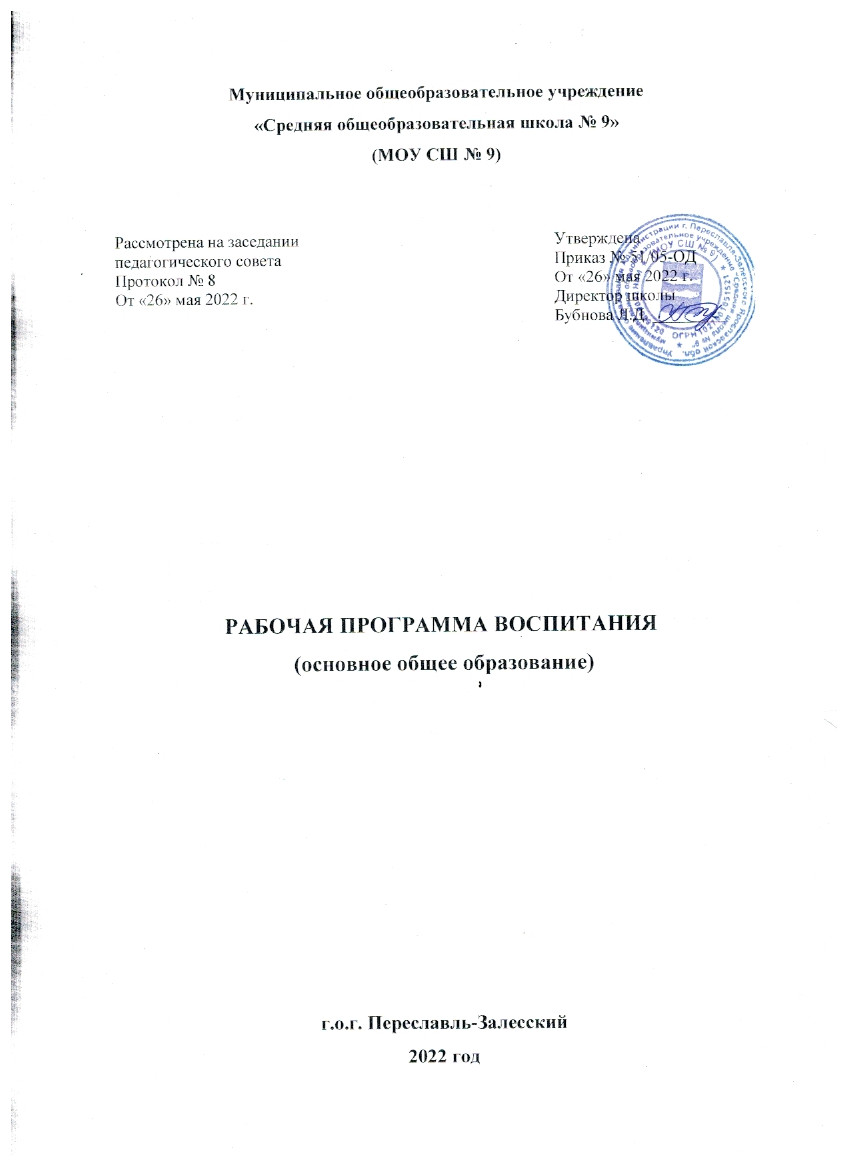 Пояснительная запискаРабочая программа воспитания (уровень основного общего образования) МОУ СШ № 9 (далее – Программа) разработана в соответствии с:Федеральным государственным стандартом основного общего образования, утв. приказом Министерства образования и науки РФ от 6 октября 2009 г. N 373 с изменениями и дополнениями от 26 ноября 2010 г., 22 сентября 2011 г., 18 декабря 2012 г., 29 декабря 2014 г., 18 мая, 31 декабря 2015 г., 11 декабря 2020 г., 31.05.2021 г.;«Примерной рабочей программой воспитания», одобренной 23 июня 2022 года на заседании Федерального учебно-методического объединения по общему образованию (протокол № 3/22).	Программа является методическим документом, определяющим комплекс основных характеристик воспитательной работы, осуществляемой в школе, разрабатывается с учётом государственной политики в области образования и воспитания.	Программа основывается на единстве и преемственности образовательного процесса на уровнях начального общего, основного общего, среднего общего образования, соотносится с примерными рабочими программами воспитания для организаций, реализующих образовательные программы дошкольного, среднего профессионального образования.	Программа предназначена для планирования и организации системной воспитательной деятельности с целью достижения обучающимися личностных результатов образования, определённых ФГОС; разрабатывается и утверждается с участием коллегиальных органов управления школой (в том числе советов обучающихся), советов родителей; реализуется в единстве урочной и внеурочной деятельности, осуществляемой совместно с семьей и другими участниками образовательных отношений, социальными институтами воспитания; предусматривает приобщение обучающихся к российским традиционным духовным ценностям, включая культурные ценности своей этнической группы, правилам и нормам поведения в российском обществе. 	В соответствии с ФГОС личностные результаты освоения программ общего образования должны отражать готовность обучающихся руководствоваться системой позитивных ценностных ориентаций и расширение опыта деятельности на еёоснове в процессе реализации основных направлений воспитательной деятельности, в том числе в части: гражданского, патриотического, духовно-нравственного, эстетического, физического, трудового, экологического, познавательного воспитания.	Программа включает три раздела: целевой, содержательный, организационный.	Приложение — примерный календарный план воспитательной работы. РАЗДЕЛ I. ЦЕЛЕВОЙУчастниками образовательных отношений в части воспитании являются педагогические и другие работники образовательной организации, обучающиеся, их родители (законные представители), представители иных организаций в соответствии с законодательством Российской Федерации, локальными актами школы. Родители (законные представители) несовершеннолетних обучающихся имеют преимущественное право на воспитание своих детей перед всеми другими лицами.Нормативные ценностно-целевые основы воспитания обучающихся в школе определяются содержанием российских гражданских (базовых, национальных) норм и ценностей, основные из которых закреплены в Конституции Российской Федерации. Эти ценности и нормы определяют инвариантное содержание воспитания школьников. С учетом мировоззренческого, этнического, религиозного многообразия российского общества ценностно-целевые основы воспитания обучающихся включают духовно-нравственные ценности культуры народов России, традиционных религий народов России в качестве вариативного компонента содержания воспитания, реализуемого на добровольной основе, в соответствии с мировоззренческими и культурными особенностями и потребностями родителей (законных представителей) несовершеннолетних обучающихся. Воспитательная деятельность в школе реализуется в соответствии с приоритетами государственной политики в сфере воспитания, установленными в государственной Стратегии развития воспитания в Российской Федерации на период до 2025 года. Приоритетной задачей Российской Федерации в сфере воспитания детей является развитие высоконравственной личности, разделяющей российские традиционные духовные ценности, обладающей актуальными знаниями и умениями, способной реализовать свой потенциал в условиях современного общества, готовой к мирному созиданию и защите Отечества.1.1. Методологические подходы и принципы воспитанияМетодологической основой воспитательной деятельности являются аксиологический, антропологический, культурно-исторический и системно-деятельностный подходы:аксиологический подход, суть которого заключается в понимании воспитания как социальной деятельности, направленной на передачу общественных ценностей от старшего поколения к младшему. Содержание воспитания при аксиологическом подходе определяют общественные ценности. Обучающиеся присваивают ценности в событийных общностях, приобретают социокультурный опыт, у них формируется моральная рефлексия, нравственное самосознание и нравственная культура. Аксиологический подход имеет принципиальное значение как для определения ценностной системы духовно-нравственного развития и воспитания обучающихся, так и для формирования уклада образовательной организации. Система ценностей образовательной деятельности определяет содержание основных направлений воспитания;– гуманитарно-антропологический подход предполагает становление и воспитание человека во всей полноте его природных, социальных и духовных характеристик. Воспитание человека осуществляется в системе реальных жизненных связей и отношений с другими людьмив со-бытийной общности, являющейся смысловым центром практики воспитания. В общностях происходит зарождение нравственного сознания, навыков управления собственными чувствами, обретение опыта нравственного поведения, что в совокупности с личностными особенностями составляет основу субъектности ребенка.– культурно-исторический подход предполагает освоение личностью ценностей культуры посредством интериоризации — личностного усвоения внешней социальной деятельности, присвоения жизненного опыта, становления психических функций и развития в целом. Социальная ситуация развития полагается в качестве главного источника развития ребенка; его общения со взрослым в ходе освоения культурных образцов и способов деятельности. Она становится условием его ближайшего развития и задаёт перспективу, в которой формируется образ будущего России, складывается понимание миссии и роли нашей страны в мировом культурном наследии и его цивилизационном развитии. – системно-деятельностныйподход предполагает системную реализацию воспитательного потенциала содержания образования, формирование и развитие у обучающихся мотивации к учебной деятельности, развитие субъективной личностной позиции на основе опыта нравственной рефлексии и нравственного выбора.Методологические основы определяются рядом основных принципов воспитания: гуманистической направленности воспитания: каждый обучающийся имеет право на признание его как человеческой личности, уважение его достоинства, гуманное отношение, защиту его человеческих прав, свободное развитие личности;ценностного единства и совместности: ценности и смыслы воспитания едины и разделяемы всеми участниками образовательных отношений, что предполагает содействие, сотворчество и сопереживание, взаимопонимание и взаимное уважение участников воспитательного (образовательного) процесса;культуросообразности: воспитание основывается на культуре и традициях народов России, в воспитательной деятельности учитываются исторические и социокультурные особенности региона, местности проживания обучающихся и нахождения образовательной организации, традиционный уклад, образ жизни, национальные, религиозные и иные культурные особенности местного населения;следования нравственному примеру: педагог, воспитатель должны в своей деятельности, общении с обучающимися являть примеры соответствия слова и дела, быть ориентиром нравственного поведения;безопасной жизнедеятельности: воспитание должно осуществляться в условиях безопасности, обеспечения защищенности всех участников воспитательной деятельности от внутренних и внешних угроз;совместной деятельности детей и взрослых: приобщение обучающихся к культурным ценностям происходит в условиях совместной деятельности, основанной на взаимном доверии, партнёрстве и ответственности;инклюзивности: образовательный процесс организовывается таким образом, что все обучающиеся, независимо от их физических, психических, интеллектуальных, культурных, языковых и иных особенностей, включаются в общую систему воспитательной деятельности;возрастосообразности: проектирование процесса воспитания, ориентированного на решение возрастных задач развития ребёнка с учётом его возрастных и индивидуальных особенностей.Данные принципы являются основой содержания программ воспитания, реализуются при проектировании воспитания в образовательных организациях, учитываются при формировании и поддержании их уклада.1.2. Цель и задачи воспитания обучающихсяСовременный российский национальный воспитательный идеал —высоконравственный, творческий, компетентный гражданин России, принимающий судьбу Отечества как свою личную, осознающий ответственность за настоящее и будущее страны, укорененный в духовных и культурных традициях многонационального народа Российской Федерации. В соответствии с этим идеалом и нормативными правовыми актами Российской Федерации в сфере образования цель воспитанияобучающихся в школе: создание условий для личностного развития, самоопределения и социализации обучающихся на основе социокультурных, духовно-нравственных ценностей и принятых в российском обществе правил и норм поведения в интересах человека, семьи, общества и государства, формирование у обучающихся чувства патриотизма, гражданственности, уважения к памяти защитников Отечества и подвигам Героев Отечества, закону и правопорядку, человеку труда и старшему поколению, взаимного уважения, бережного отношения к культурному наследию и традициям многонационального народа Российской Федерации, природе и окружающей среде.Задачи воспитания обучающихся в школе: усвоение ими знаний, норм, духовно-нравственных ценностей, традиций, которые выработало российское общество (социально значимых знаний); формирование и развитие личностных отношений к этим нормам, ценностям, традициям (их освоение, принятие); приобретение соответствующего этим нормам, ценностям, традициям социокультурного опыта поведения, общения, межличностных и социальных отношений, применения полученных знаний и сформированных отношений в жизни, практической деятельности.1.3. Целевые ориентиры результатов воспитанияРезультаты достижения цели и решения задач воспитания представляются в форме целевых ориентиров ожидаемых результатов воспитания по основным направлениям воспитания в соответствии с ФГОС на уровнях начального общего, основного общего, среднего общего образования. Целевые ориентиры результатов воспитания на уровне основного общего образования.РАЗДЕЛ II. СОДЕРЖАТЕЛЬНЫЙ2.1. Уклад общеобразовательной организацииВ школе обучается более 650 человек. Обучение организовано в 1 смену. В школе обучаются дети из семей разного социального статуса, разных национальностей и вероисповеданий. В национальном составе МОУ «СШ № 9» представлены: русские, армяне,  татары, украинцы, таджики, белорусы, азербайджанцы.Непрерывно происходящие процессы миграции и большой процент мигрантов, приезжающих на работу в Переславль-Залесский, зарегистрированы в частном секторе на территории, закрепленной за МОУ «СШ № 9», это обстоятельство делает социум все более мультикультурным. Процесс воспитания в МОУ «СШ № 9»  основывается на следующих принципах:Приоритет безопасности ребенка - неукоснительное соблюдение законности и прав семьи и ребенка, соблюдения конфиденциальности информации о ребенке и семье, а так же при нахождении его в образовательной организации;Совместное решение личностно и общественно значимых проблем - личностные и общественные проблемы являются основными стимулами развития школьника, а воспитание - это педагогическая поддержка процесса развития личности обучающегося, организация основных совместных дел обучающихся и педагогических работников как предмета совместной заботы и взрослых, и обучающихся;Системно-деятельностная организация воспитания - интеграция содержания различных видов деятельности обучающихся осуществляется на основе базовых национальных ценностей, системности, целесообразности и не шаблонности воспитания как условия его эффективности;Полисубъектность воспитания и социализации - обучающийся включены в различные виды социальной, информационной, коммуникативной активности, в содержании которых присутствуют разные, нередко противоречивые ценности и мировоззренческие установки, поэтому деятельность нашего образовательного учреждения, всего педагогического коллектива в организации социально-педагогического партнерства является ведущей, определяющей ценности, содержание, формы и методы воспитания и социализации обучающихся в учебной, вне учебной, внешкольной, общественно значимой деятельности;Событийность - реализация процесса воспитания главным образом через создание в школе детско-взрослых общностей, которые бы объединяли детей и педагогов яркими и содержательными событиями, общими совместными делами как предмета совместной заботы и взрослых, и детей;Ориентация на идеал - воспитание всегда ориентировано на определенный идеал, который являет собой высшую цель стремлений, деятельности воспитания и самовоспитания, духовно-нравственного развития личности. В нашей школе формирование жизненных идеалов, помогает найти образы для подражания в рамках гражданско-патриотического воспитания, музейной педагогике, что позволяет обучающимся сопоставить свои жизненные приоритеты с духовной высотой, героизмом идеала;Диалогическое общение - предусматривает его организацию средствами равноправного межсубъектного диалога: подростка со сверстниками, родителями, учителем и другими значимыми взрослыми;Психологическая комфортная среда - ориентир на создание в образовательной организации для каждого ребенка и взрослого позитивных эмоций и доверительных отношений, конструктивного взаимодействия школьников и педагогов;Следование нравственному примеру - содержание учебного процесса, вне учебной и внешкольной деятельности наполняется примерами нравственного поведения, особое значение для духовно-нравственного развития обучающегося имеет пример учителя, его внешний вид, культура общения и т.д;Основными традициями воспитания в МОУ «СШ № 9» являются следующие:Ключевые общешкольные дела, через которые осуществляется интеграциявоспитательных усилий педагогов;коллективная разработка, коллективное планирование, коллективное проведение и коллективный анализ их результатов;конструктивное межличностное, межклассное и межвозврастное взаимодействие обучающихся, а также их социальная активность;формирование корпуса классных руководителей, реализующего по отношению к обучающимся защитную, личностно развивающую, организационную, посредническую (в том числе и в разрешении конфликтов) функции и т.д.2.2. Воспитывающая среда школыВ соответствии с Федеральным государственным образовательным стандартом, современный национальный идеал личности, воспитанной в новой российской общеобразовательной школе, – это высоконравственный, творческий, компетентный гражданин России, принимающий судьбу Отечества как свою личную, осознающий ответственность за настоящее и будущее своей страны, укорененный в духовных и культурных традициях российского народа.Исходя из этого воспитательного идеала, а также основываясь на базовых для нашего общества ценностях (таких, как семья, труд, отечество, природа, мир, знания, культура, здоровье, человек) формулируется общая цель воспитания в МОУ «СШ № 9» – личностное развитие школьников, проявляющееся:1) в усвоении ими знаний и основных норм, которые общество выработало на основе этих ценностей (то есть, в усвоении ими социально значимых знаний); 2) в развитии их позитивных отношений к этим общественным ценностям (то есть в развитии их социально значимых отношений);3) в приобретении ими соответствующего этим ценностям опыта поведения, опыта применения сформированных знаний и отношений на практике (то есть в приобретении ими опыта осуществления социально значимых дел).Конкретизация общей цели воспитания применительно к возрастным особенностям школьников позволяет выделить в ней следующие целевые приоритеты:В воспитании детей младшего школьного возраста таким целевым приоритетом является создание благоприятных условий для усвоения школьниками социально значимых знаний – знаний основных норм и традиций того общества, в котором они живут. Выделение данного приоритета связано с особенностями детей младшего школьного возраста: с их потребностью самоутвердиться в своем новом социальном статусе - статусе школьника, то есть научиться соответствовать предъявляемым к носителям данного статуса нормам и принятым традициям поведения. Такого рода нормы и традиции задаются в школе педагогами и воспринимаются детьми именно как нормы и традиции поведения школьника. Знание их станет базой для развития социально значимых отношений школьников и накопления ими опыта осуществления социально значимых дел и в дальнейшем, в подростковом и юношеском возрасте. К наиболее важным из них относятся следующие:  - быть любящим, послушным и отзывчивым сыном (дочерью), братом (сестрой), внуком (внучкой); уважать старших и заботиться о младших членах семьи; выполнять посильную для ребёнка домашнюю работу, помогая старшим;- быть трудолюбивым, следуя принципу «делу — время, потехе — час» как в учебных занятиях, так и в домашних делах, доводить начатое дело до конца;- знать и любить свою Родину – свой родной дом, двор, улицу, город, село, свою страну; - беречь и охранять природу (ухаживать за комнатными растениями в классе или дома, заботиться о своих домашних питомцах и, по возможности, о бездомных животных в своем дворе; подкармливать птиц в морозные зимы; не засорять бытовым мусором улицы, леса, водоёмы);  - проявлять миролюбие — не затевать конфликтов и стремиться решать спорные вопросы, не прибегая к силе; - стремиться узнавать что-то новое, проявлять любознательность, ценить знания;- быть вежливым и опрятным, скромным и приветливым;- соблюдать правила личной гигиены, режим дня, вести здоровый образ жизни; - уметь сопереживать, проявлять сострадание к попавшим в беду; стремиться устанавливать хорошие отношения с другими людьми; уметь прощать обиды, защищать слабых, по мере возможности помогать нуждающимся в этом  людям; уважительно относиться к людям иной национальной или религиозной принадлежности, иного имущественного положения, людям с ограниченными возможностями здоровья;- быть уверенным в себе, открытым и общительным, не стесняться быть в чём-то непохожим на других ребят; уметь ставить перед собой цели и проявлять инициативу, отстаивать своё мнение и действовать самостоятельно, без помощи старших.  Знание младшими школьниками данных социальных норм и традиций, понимание важности следования им имеет особое значение для ребенка этого возраста, поскольку облегчает его вхождение в широкий социальный мир, в открывающуюся ему систему общественных отношений. Достижению поставленной цели воспитания школьников будет способствовать решение следующих основных задач: реализовывать воспитательные возможности общешкольных ключевых дел, поддерживать традиции их коллективного планирования, организации, проведения и анализа в школьном сообществе;реализовывать потенциал классного руководства в воспитании школьников, поддерживать активное участие классных сообществ в жизни школы;вовлекать школьников в кружки, секции, клубы, студии и иные объединения, работающие по школьным программам внеурочной деятельности, реализовывать их воспитательные возможности;использовать в воспитании детей возможности школьного урока, поддерживать использование на уроках интерактивных форм занятий с обучающимися; инициировать и поддерживать ученическое самоуправление – как на уровне школы, так и на уровне классных сообществ; поддерживать деятельность функционирующих на базе школы детских общественных объединений и организаций;организовывать для школьников экскурсии, экспедиции, походы и реализовывать их воспитательный потенциал;организовывать профориентационную работу со школьниками;организовывать работу школьных медиа, реализовывать их воспитательный потенциал; развивать предметно-эстетическую среду школы и реализовывать ее воспитательные возможности;организовывать работу с семьями школьников, их родителями или законными представителями, направленную на совместное решение проблем личностного развития детей.	Работа педагогов по реализации данной программы, направленная на достижение поставленной цели, позволит обучающемуся получить необходимые социальные навыки, которые помогут ему лучше ориентироваться в сложном мире человеческих взаимоотношений, эффективнее налаживать коммуникацию с окружающими, увереннее себя чувствовать во взаимодействии с ними, продуктивнее сотрудничать с людьми разных возрастов и разного социального положения, смелее искать и находить выходы из трудных жизненных ситуаций, осмысленнее выбирать свой жизненный путь в сложных поисках счастья для себя и окружающих его людей.Планомерная реализация поставленных задач позволит организовать в школе интересную и событийно насыщенную жизнь детей и педагогов, что станет эффективным способом профилактики антисоциального поведения школьников.2.3. Воспитывающие общности (сообщества) в школеОсновные воспитывающие общности в школе: детские (сверстников и разновозрастные). Общество сверстников – необходимое условие полноценного развития обучающегося, где он апробирует, осваивает способы поведения, обучается вместе учиться, играть, трудиться, достигать поставленной цели, строить отношения. Основная цель – создавать в детских взаимоотношениях дух доброжелательности, развивать стремление и умение помогать друг другу, оказывать сопротивление плохим поступкам, поведению, общими усилиями достигать цели. В школе обеспечивается возможность взаимодействия обучающихся разныхвозрастов, при возможности обеспечивается возможность взаимодействия обучающихся с детьми в дошкольных образовательных организациях. Детские общности также реализуют воспитательный потенциал инклюзивного образования, поддержки обучающихся с особыми образовательными потребностями и с ОВЗ;детско-взрослые. Обучающиеся сначала приобщаются к правилам, нормам, способам деятельности взрослых и затем усваивают их. Они образуются системой связей и отношений участников, обладают спецификой в зависимости от решаемых воспитательных задач. Основная цель — содействие, сотворчество и сопереживание, взаимопонимание и взаимное уважение, наличие общих ценностей и смыслов у всех участников;профессионально-родительские. Общность работников школы и всех взрослых членов семей обучающихся. Основная задача общности — объединение усилий по воспитанию в семье и школе, решение противоречий и проблем, разносторонняя поддержка обучающихся для их оптимального и полноценного личностного развития, воспитания;профессиональные. Единство целей и задач воспитания, реализуемое всеми сотрудниками школы, которые должны разделять те ценности, которые заложены в основу Программы. Требования к профессиональному сообществу школы: соблюдение норм профессиональной педагогической этики;  уважение и учёт норм и правил уклада школы, их поддержка в профессиональной педагогической деятельности, в общении; уважение ко всем обучающимся, их родителям (законным представителям), коллегам; соответствие внешнего вида и поведения профессиональному статусу, достоинству педагога, учителя в отечественной педагогической культуре, традиции; знание возрастных и индивидуальных особенностей обучающихся, общение с ними с учетом состояния их здоровья, психологического состояния при соблюдении законных интересов и прав всех обучающихся, их родителей (законных представителей) и педагогов; инициатива в проявлениях доброжелательности, открытости, готовности к сотрудничеству и помощи в отношениях с обучающимися и их родителями (законными представителями), коллегами; внимание к каждому обучающемуся, умение общаться и работать с учетом индивидуальных особенностей каждого; быть примером для обучающихся при формировании у них ценностных ориентиров, соблюдении нравственных норм общения и поведения; побуждать обучающихся к общению, поощрять их стремления к взаимодействию, дружбу, взаимопомощь, заботу об окружающих, чуткость, ответственность. 2.4. Направления воспитанияПрограмма реализуется в единстве учебной и воспитательной деятельности школы в соответствии с ФГОС по направлениям воспитания:гражданское воспитание, формирование российской гражданской идентичности, принадлежности к общности граждан Российской Федерации, к народу России как источнику власти в российском государстве и субъекту тысячелетней Российской государственности, изучение и уважение прав, свобод и обязанностей гражданина Российской Федерации;патриотическое воспитание – воспитание любви к родному краю, Родине, своему народу, уважения к другим народам России, формирование общероссийской культурной идентичности;духовно-нравственное воспитаниеобучающихся на основе духовно-нравственной культуры народов России, традиционных религий народов России, формирование традиционных российских семейных ценностей; воспитание честности, доброты, милосердия, сопереживания, справедливости, коллективизма, дружелюбия и взаимопомощи, уважения к старшим, к памяти предков, их вере и культурным традициям;эстетическое воспитание: формирование эстетической культуры на основе российских традиционных духовных ценностей, приобщение к лучшим образцам отечественного и мирового искусства;физическое воспитание: развитие физических способностей с учётом возможностей и состояния здоровья, формирование культуры здорового образа жизни, эмоционального благополучия, личной и общественной безопасности, навыков безопасного поведения в природной и социальной среде, чрезвычайных ситуациях;трудовое воспитание: воспитание уважения к труду, трудящимся, результатам труда (своего и других людей), ориентации на трудовую деятельность, получение профессии, личностное самовыражение в продуктивном, нравственно достойном труде в российском обществе, на достижение выдающихся результатов в труде, профессиональной деятельности;экологическое воспитание: формирование экологической культуры, ответственного, бережного отношения к природе, окружающей среде на основе российских традиционных духовных ценностей, навыков охраны и защиты окружающей среды;познавательное направление воспитания: стремление к познанию себя и других людей, природы и общества, к получению знаний, качественного образования с учётом личностных интересов и потребностей.2.5.Виды, формы и содержание воспитательной деятельностиРеализация цели и задач данной программы воспитания осуществляется в рамках следующих направлений - модулях воспитательной работы школы. Федеральный государственный образовательный стандарт определяет базовые национальные ценности российского общества в формулировке личностных результатов освоения основной образовательной программы начального, среднего, основного общего образования: «Усвоение гуманистических, демократических и традиционных ценностей многонационального российского общества; формирование осознанного, уважительного и доброжелательного отношения к другому человеку, его мнению, мировоззрению, культуре, языку, вере, гражданской позиции, к истории, культуре, религии, традициям, языкам, ценностям народов России и народов мира; готовности и способности вести диалог с другими людьми и достигать в нем взаимопонимания».Основные направления воспитания реализуются в сферах:отношения обучающихся к себе, к своему здоровью, к познанию себя, самоопределению и самосовершенствованию (включает подготовку к непрерывному образованию в рамках осуществления жизненных планов);отношения обучающихся к России как к Родине (Отечеству) (включает подготовку к патриотическому служению);отношения обучающихся с окружающими людьми (включает подготовку к общению со сверстниками, старшими и младшими);отношения обучающихся к семье и родителям (включает подготовку личности к семейной жизни);  отношения обучающихся к закону, государству и к гражданскому обществу (включает подготовку личности к общественной жизниотношения обучающихся к окружающему миру, к живой природе, художественной культуре (включает формирование у обучающихся научного мировоззрения);трудовых и социально-экономических отношений (включает подготовку личности к трудовой деятельности)Содержание воспитания обучающихся отбирается на основании базовых национальных ценностей в логике реализации основных  направлений:гражданско-патриотическое воспитание;нравственное и духовное воспитание;трудовое воспитание;здоровьесберегающее воспитание;культуротворческое и эстетическое воспитание;правовое воспитание и культура безопасности;воспитание семейных ценностей;формирование коммуникативной культуры;экологическое воспитание.ИНВАРИАНТНЫЕ МОДУЛИМодуль «Классное руководство»Осуществляя работу с классом, педагог организует:работу с классным коллективом;индивидуальную работу с обучающимися вверенного ему класса;работу с учителями, преподающими в данном классе;работу с родителями обучающихся или их законными представителямиРабота с классным коллективом:инициирование, мотивация и поддержка участия класса в общешкольных ключевых делах (согласно плану воспитательной работы), осуществление педагогического сопровождения и оказание необходимой помощи детям в их подготовке, проведении и анализе;педагогическое сопровождение ученического самоуправления класса, детской социальной активности, в том числе и Российское движение школьников (регистрация обучающихся, участия в мероприятиях РДШ);поддержка детских инициатив и их педагогическое сопровождение (проектная деятельность);организация и проведение совместных дел с учащимися вверенного ему класса, их родителей (субботники, акции, походы, экскурсии); интересных и полезных для личностного развития ребенка, позволяющие:вовлечение в них детей с самыми разными потребностями и тем самым дать им возможность самореализоваться в них,установление и упрочнение доверительных отношений с учащимися класса, стать для них значимым взрослым, задающим образцы поведения в обществе;проведение классных часов как часов плодотворного и доверительного общения педагога и школьников, основанных на принципах уважительного отношения к личности ребенка, поддержки активной позиции каждого ребенка в беседе, предоставления школьникам возможности обсуждения и принятия решений по обсуждаемой проблеме, создания благоприятной среды для общения;сплочение коллектива класса через:игры и тренинги на сплочение и командообразование, развитие самоуправленческих начал и организаторских, лидерских качеств, умений и навыков;походы и экскурсии, организуемые классными руководителями совместно с родителями;празднование в классе дней рождения детей, включающих в себя подготовленные микрогруппами поздравления, сюрпризы, творческие подарки и розыгрыши ит.д.;регулярные внутриклассные «огоньки» и творческие дела, дающие каждому школьнику возможность рефлексии собственного участия в жизни класса.мотивация исполнения существующих и выработка совместно с обучающимися новых законов класса, помогающих детям освоить нормы и правила общения, которым они должны следовать в школе в рамках уклада школьной жизни.Индивидуальная работа с обучающимися:изучение особенностей личностного развития обучающихся класса через наблюдение за поведением школьников в их повседневной жизни, в специально создаваемых педагогических ситуациях, в играх, погружающих ребенка в мир человеческих отношений, в организуемых педагогом беседах по тем или иным нравственным проблемам; результаты наблюдения сверяются с результатами бесед классного руководителя с родителями школьников, с преподающими в его классе учителями, а также (при необходимости) – со школьным психологом;поддержка ребенка в решении важных для него жизненных проблем (налаживание взаимоотношений с одноклассниками или учителями, выбор профессии, вуза и дальнейшего трудоустройства, успеваемость и т.п.), когда каждая проблема трансформируется классным руководителем в задачу для школьника, которую они совместно стараются решить;индивидуальная работа со школьниками класса, направленная на заполнение ими личных портфолио, в которых дети не просто фиксируют свои учебные, творческие, спортивные, личностные достижения, но и в ходе индивидуальных неформальных бесед с классным руководителем в начале каждого года планируют их, а в конце года – вместе анализируют свои успехи и неудачи;мотивация ребенка на участие в жизни класса, школы, на участие в общественном детском/молодежном движении и самоуправлении;мотивация школьников совместно с учителями-предметниками на участие в конкурсном и олимпиадном движении;коррекция поведения ребенка через частные беседы с ним, его родителями или законными представителями, с другими учащимися класса; через включение в проводимые школьным психологом тренинги общения; через предложение взять на себя ответственность за то или иное поручение в классе.Работа с учителями, преподающими в классе:регулярные консультации классного руководителя с учителями-предметниками, направленные на формирование единства мнений и требований педагогов по ключевым вопросам воспитания, на предупреждение и разрешение конфликтов между учителями и обучающимися;проведение мини-педсоветов, направленных на решение конкретных проблем класса и интеграцию воспитательных влияний на школьников;привлечение учителей к участию во внутриклассных делах, дающих педагогам возможность лучше узнавать и понимать своих учеников, увидев их в иной, отличной от учебной, обстановке;привлечение учителей к участию в родительских собраниях класса для объединения усилий в деле обучения и воспитания детей.Работа с родителями обучающихся или их законными представителями:регулярное информирование родителей о школьных успехах и проблемах их детей, о жизни класса в целом;помощь родителям школьников или их законным представителям в регулировании отношений между ними, администрацией школы и учителями-предметниками;организация родительских собраний, происходящих в режиме обсуждения наиболее острых проблем обучения и воспитания школьников;создание и организация работы родительских комитетов классов, участвующих в управлении образовательной организацией и решении вопросов воспитания и обучения их детей;привлечение членов семей школьников к организации и проведению дел класса;организация на базе класса семейных праздников, конкурсов, соревнований, направленных на сплочение семьи и школы. Модуль «Школьный урок»Реализация школьными педагогами воспитательного потенциала урока предполагает следующее:установление доверительных отношений между учителем и его учениками, способствующих позитивному восприятию обучающимися требований и просьб учителя, привлечению их внимания к обсуждаемой на уроке информации, активизации их познавательной деятельности;побуждение школьников соблюдать на уроке общепринятые нормы поведения, правила общения со старшими (учителями) и сверстниками (обучающимися), принципы учебной дисциплины и самоорганизации;привлечение внимания школьников к ценностному аспекту изучаемых на уроках явлений, организация их работы с получаемой на уроке социально значимой информацией – инициирование ее обсуждения, высказывания обучающимися своего мнения по ее поводу, выработки своего к ней отношения;использование воспитательных возможностей содержания учебного предмета через демонстрацию детям примеров ответственного, гражданского поведения, проявления человеколюбия и добросердечности, через подбор соответствующих текстов для чтения, задач для решения, проблемных ситуаций для обсуждения в классе;применение на уроке интерактивных форм работы с обучающимися: интеллектуальных, деловых, ситуационных игр, стимулирующих познавательную мотивацию школьников; дискуссий, которые дают обучающимся возможность приобрести опыт ведения конструктивного диалога; групповой работы или работы в парах, которые учат школьников командной работе и взаимодействию с другими детьми;включение в урок игровых процедур, которые помогают поддержать мотивацию детей к получению знаний, налаживанию позитивных межличностных отношений в классе, помогают установлению доброжелательной атмосферы во время урока;организация шефства, наставничества мотивированных и эрудированных обучающихся над их неуспевающими одноклассниками, дающего школьникам социально значимый опыт сотрудничества и взаимной помощи;инициирование и поддержка исследовательской деятельности школьников в рамках реализации ими индивидуальных и групповых исследовательских проектов, что даст школьникам возможность приобрести навык самостоятельного решения теоретической проблемы, навык генерирования и оформления собственных идей, навык уважительного отношения к чужим идеям, оформленным в работах других исследователей, навык публичного выступления перед аудиторией, аргументирования и отстаивания своей точки зрения.Модуль «Основные школьные дела»Основные школьные дела – это главные традиционные общешкольные дела, мероприятия, организуемые педагогами для детей и которые обязательно планируются, готовятся, проводятся и анализируются совместно с детьми. Это комплекс коллективных творческих дел, объединяющих обучающихся вместе с педагогами в единый коллектив. В этих делах и мероприятиях принимает участие большая часть школьников.Ключевые дела способствуют интенсификации общения детей и взрослых, ставят их в ответственную позицию к происходящему в школе. В образовательной организации используются следующие формы работы.Коллективные творческие дела – это не «воспитательные мероприятия» в привычном виде: сущность и воспитательные возможности КТД неизмеримо глубже и богаче. Каждое коллективное творческое дело есть проявление практической заботы школьников и педагогов об улучшении окружающей и своей жизни.  Коллективное творческое планирование, коллективные творческие дела – познавательные, трудовые, организаторские, спортивные – это то, что делает общую жизнь старших и младших школьников полнокровной.  Здесь и забота о своем коллективе, и друг о друге, и об окружающих людях, и о далеких друзьях.  Поэтому это дело, жизненно важное, общественно необходимое дело.  Оно – коллективное, потому что планируется, готовится, совершается и обсуждается совместно школьниками и педагогами – как младшими, так и старшими. Оно - творческое, потому что планируется, готовится, совершается и обсуждается каждый раз в новом варианте, в результате поиска лучших способов, средств решения определенных жизненно важных задач.  В учебном году запланированы несколько КТД, приуроченные к основным  праздничным датам, таким как: День знаний, День учителя, День матери, предновогодняя и новогодняя недели, месячник гражданско-патриотического воспитания, День защитника отечества, Международный женский день, День космонавтики, годовщина Великой Победы, последний звонок.Через коллективную творческую деятельность происходит развитие коллективистских основ жизни, самостоятельности, инициативы ребят, самоуправления, активного гражданского отношения к другим людям, миру.   Ключевые дела способствуют интенсификации общения детей и взрослых, ставят их в ответственную позицию к происходящему в школе. На внешкольном уровне:социальные проекты – совместно разрабатываемые и реализуемые школьниками и педагогами комплексы дел разной направленности, ориентированные на преобразование окружающего социума;городские методические площадки для обучающихся и педагогов по развитию ученического самоуправления;дискуссионные площадки для обучающихся, педагогов, родителей, в рамках которых обсуждаются поведенческие, нравственные, социальные проблемы, касающиеся жизни школы и города;проводимые для жителей микрорайона и организуемые совместно с родителями обучающихся спортивные, творческие состязания, праздники и др., которые открывают возможности для творческой самореализации школьников и включают их в деятельную заботу об окружающих.На школьном уровне:общешкольные праздники – ежегодно проводимые творческие дела и мероприятия (театрализованные, музыкальные, литературные и т.п.), связанные со значимыми для детей и педагогов знаменательными датами, как на уровне школы, так и  на уровне города, региона, России, в которых участвуют все классы школы;торжественные ритуалы, связанные с переходом обучающихся на следующую ступень образования, символизирующие приобретение ими новых социальных статусов в школе и развивающие школьную идентичность детей, а также связанные с героико-патриотическим воспитанием;церемонии награждения (по итогам года) школьников и педагогов за активное участие в жизни школы, защиту чести школы в конкурсах, соревнованиях, олимпиадах, значительный вклад в развитие школы. Это способствует поощрению социальной активности детей, развитию позитивных межличностных отношений между педагогами и воспитанниками, формированию чувства доверия и уважения друг к другу.На уровне классов:выбор и делегирование представителей классов в общешкольные органы самоуправления, в малые группы по подготовке общешкольных ключевых дел;участие школьных классов в реализации общешкольных ключевых дел;проведение в рамках класса итогового анализа детьми общешкольных ключевых дел, участие представителей классов в итоговом анализе проведенных дел на уровне общешкольных советов дела;участие в организации и проведении  мероприятий и  дел, направленных на сплочение класса, на реализацию плана деятельности выборного органа ученического самоуправления класса.На индивидуальном уровне:вовлечение, по возможности, каждого ребенка в ключевые дела школы в одной из возможных для них ролей: активный участник, инициатор, организатор, лидер;индивидуальная помощь ребенку (при необходимости) в освоении навыков организации, подготовки, проведения и анализа ключевых дел;наблюдение за поведением ребенка в ситуациях подготовки, проведения и анализа ключевых дел, за его отношениями со сверстниками, старшими и младшими школьниками, с педагогами и другими взрослыми;при необходимости коррекция поведения ребенка через частные беседы с ним, через включение его в совместную работу с другими детьми, которые могли бы стать хорошим примером для ребенка, через предложение взять в следующем ключевом деле на себя роль ответственного за тот или иной фрагмент общей работы.Модуль «Курсы внеурочной деятельности»Внеурочная деятельность является составной частью учебно-воспитательного процесса и одной из форм организации свободного времени обучающихся.Воспитание на занятиях школьных курсов внеурочной деятельности осуществляется преимущественно через:-	формирование взглядов школьников на основе национальных ценностей через изучение центральных тем – патриотизм, гражданственность, историческое просвещение, нравственность, экология через проведение занятий цикла «Разговор о важном»;вовлечение школьников в интересную и полезную для них деятельность, которая предоставит им возможность самореализоваться в ней, приобрести социально значимые знания, развить в себе важные для своего личностного развития социально значимые отношения, получить опыт участия в социально значимых делах;формирование в кружках, секциях, клубах, студиях и т.п. детско-взрослых общностей, которые могли бы объединять детей и педагогов общими позитивными эмоциями и доверительными отношениями друг к другу;создание в детских коллективах традиций, задающих их членам определенные социально значимые формы поведения;поддержку школьников с ярко выраженной лидерской позицией и установкой на сохранение и поддержание накопленных социально значимых традиций;поощрение педагогами детских инициатив и детского самоуправления. Реализация воспитательного потенциала курсов внеурочной деятельности происходит  в рамках выбранных школьниками ее видов.Познавательная деятельность. Курсы внеурочной деятельности, направленные на передачу школьникам социально значимых знаний, развивающие их любознательность, расширяющие их кругозор, позволяющие привлечь их внимание к экономическим, политическим, экологическим, гуманитарным проблемам нашего общества, формирующие их гуманистическое мировоззрение и научную картину мира.Художественное творчество. Курсы внеурочной деятельности, создающие благоприятные условия для самореализации школьников, направленные на раскрытие их творческих способностей, которые помогут им в дальнейшем принести пользу другим людям или обществу в целом; формирование чувства вкуса и умения ценить прекрасное, на воспитание ценностного отношения школьников к культуре и их общее духовно-нравственное развитие.Проблемно-ценностное общение. Курсы внеурочной деятельности, направленные на развитие коммуникативных и лидерских компетенций школьников, проектного мышления, воспитание у них культуры общения, развитие умений слушать и слышать других, уважать чужое мнение и отстаивать свое собственное, терпимо относиться к разнообразию взглядов людей, на развитие самостоятельности и ответственности школьников.Туристско-краеведческая деятельность. Курсы внеурочной деятельности, направленные на воспитание у школьников любви к своему краю, культуре, природе, его истории, чувства гордости за свою малую Родину и Россию.Спортивно-оздоровительная деятельность. Курсы внеурочной деятельности, направленные на физическое развитие школьников, пропаганду физической культуры и спорта, развитие их ценностного отношения к своему здоровью, мотивацию и побуждение к здоровому образу жизни, воспитание силы воли, ответственности, формирование установок на защиту слабых.Трудовая деятельность. Курсы внеурочной деятельности, направленные на развитие творческих способностей школьников, воспитание у них трудолюбия и уважительного отношения к физическому труду, формирование у них навыков само обслуживающего труда.Игровая деятельность. Курсы внеурочной деятельности, направленные на раскрытие творческого, умственного и физического потенциала школьников, развитие у них навыков конструктивного общения, умений работать в команде.Модуль «Самоуправление»Поддержка детского ученического самоуправления в школе помогает педагогам воспитывать в детях инициативность, самостоятельность, ответственность, трудолюбие, чувство собственного достоинства, а школьникам – предоставляет широкие возможности для самовыражения и самореализации. Это то, что готовит их к взрослой жизни.Поскольку обучающимся не всегда удается самостоятельно организовать свою деятельность, то классные руководители должны осуществлять педагогическое сопровождение на уровне класса, а на уровне школы назначается куратор развития ученического самоуправления.Ученическое самоуправление в МОУ «СШ №9» осуществляется следующим образом.На уровне школы:через деятельность выборной школьной Думы, создаваемой для учета мнения школьников по вопросам управления образовательной организацией и принятия административных решений, затрагивающих их права и законные интересы;через работу постоянно действующих секторов по направлениям деятельности, инициирующих и организующих проведение личностно значимых для школьников событий (соревнований, конкурсов, фестивалей, капустников, флешмобов и т.п.), отвечающих за проведение тех или иных конкретных мероприятий, праздников, вечеров, акций ит.п.На уровне классов:через деятельность выборных Советов класса, представляющих интересы класса в общешкольных делах и призванных координировать его работу с работой общешкольных органов самоуправления и классных руководителей;через деятельность выборных органов самоуправления, отвечающих за различные направления работы класса.На индивидуальном уровне:через вовлечение школьников со 2 по 4 класс в деятельность ученического самоуправления: планирование, организацию, проведение и анализ общешкольных и внутриклассных дел;через реализацию обучающимися, взявшими на себя соответствующую роль, функций по контролю за порядком и чистотой в классе, уходом за классной комнатой, комнатными растениями и т.п.Модуль «Профориентация»Совместная деятельность педагогов и школьников по направлению «профориентация» включает в себя профессиональное просвещение школьников; ознакомление с многообразием профессий, экскурсии на предприятия, приглошение специалистов. Задача совместной деятельности педагога и ребенка – подготовить школьника к осознанному выбору своей будущей профессиональной деятельности.Создавая профориентационно значимые проблемные ситуации, формирующие готовность школьника к выбору, педагог актуализирует его профессиональное самоопределение, позитивный взгляд на труд в постиндустриальном мире, охватывающий не только профессиональную, но и вне профессиональную составляющие такой деятельности.Эта работа осуществляется через:профориентационные часы общения, направленные на подготовку школьника к осознанному планированию и реализации своего профессионального будущего;экскурсии на предприятия города, дающие школьникам начальные представления о существующих профессиях и условиях работы людей, представляющих эти профессии;участие в работе всероссийских профориентационных проектов, созданных в сети интернет: просмотр лекций, решение учебно-тренировочных задач, участие в мастер-классах, посещение открытых уроков («Проектория», открытыеуроки.рф);освоение школьниками основ профессии в рамках различных курсов по выбору, включенных в основную образовательную программу школы, или в рамках курсов дополнительного образования.Модуль «Профилактика и безопасность»Профилактика девиантного поведения обучающихся, конфликтов между обучающимися, обучающимися и педагогами — направление деятельности в школе, целью которого является создание условий для успешного формирования и развития личностных ресурсов, способствующих преодолению различных трудных жизненных ситуаций и влияющих на повышение устойчивости участников образовательных отношений к неблагоприятным факторам. Реализация воспитательного потенциала профилактической деятельности в целях формирования и поддержки безопасной и комфортной среды в школе предусматривает:целенаправленную работу педагогического коллектива по созданию в школе эффективной профилактической среды обеспечения безопасности жизнедеятельности как условия успешной воспитательной деятельности;проведение исследований, мониторинга рисков безопасности и ресурсов повышения безопасности, выделение и психолого-педагогическое сопровождение групп риска обучающихся по разным направлениям (агрессивное поведение, зависимости и др.);проведение коррекционно-воспитательной работы с обучающимся групп риска силами педагогического коллектива и с привлечением сторонних специалистов (психологов, конфликтологов, коррекционных педагогов, работников социальных служб, правоохранительных органов, опеки и т. д.); разработку и реализацию в школе профилактических программ, направленных на работу как с девиантными обучающимися, так и с их окружением, сообществами класса, сверстников, школы в целом, организацию межведомственного взаимодействия;вовлечение обучающихся в воспитательную деятельность, проекты, программы профилактической направленности социальных и природных рисков, реализуемые в школе и в социокультурном окружении с обучающимися, педагогами, родителями (антинаркотические, антиалкогольные, против курения, безопасность в цифровой среде, профилактика вовлечения в деструктивные группы в социальных сетях, деструктивные молодежные, религиозные объединения, культы, субкультуры, безопасность дорожного движения, безопасность на воде, на транспорте, противопожарная безопасность, гражданская оборона, антитеррористическая, антиэкстремистская безопасность и т. д.);организацию превентивной работы со сценариями социально одобряемого поведения, развитие у обучающихся навыков саморефлексии, самоконтроля, устойчивости к негативному воздействию, групповому давлению; поддержку инициатив обучающихся, педагогов в сфере укрепления безопасности жизнедеятельности в школе, профилактики правонарушений, девиаций, организация деятельности, альтернативной девиантному поведению — познание (путешествия), испытание себя (походы, спорт), значимое общение, любовь, творчество, деятельность (в том числе профессиональная, религиозно-духовная, благотворительная, искусство и др.);предупреждение, профилактику и целенаправленную деятельность в случаях появления, расширения, влияния в школе маргинальных групп обучающихся (оставивших обучение, криминальной направленности, агрессивного поведения и др.); поддержка и профилактика расширения групп детей, семей обучающихся, требующих специальной психолого-педагогической поддержки и сопровождения (слабоуспевающие, социально запущенные, социально неадаптированные дети-мигранты, дети с ОВЗ и т. д.).Модуль «Социальное партнёрство»Реализация воспитательного потенциала социального партнёрства школы при соблюдении требований законодательства Российской Федерации предусматривает:участие представителей организаций-партнёров, в том числе в соответствии с договорами о сотрудничестве, в проведении отдельных мероприятий в рамках рабочей программы воспитания и календарного плана воспитательной работы (дни открытых дверей, государственные, региональные, школьные праздники, торжественные мероприятия и т. п.);участие представителей организаций-партнёров в проведении отдельных уроков, внеурочных занятий, внешкольных мероприятий соответствующей тематической направленности;проведение на базе организаций-партнёров отдельных уроков, занятий, внешкольных мероприятий, акций воспитательной направленности;открытые дискуссионные площадки (детские, педагогические, родительские, совместные), куда приглашаются представители организаций-партнёров, на которых обсуждаются актуальные проблемы, касающиеся жизни школы, муниципального образования, региона, страны; социальные проекты, совместно разрабатываемые и реализуемые обучающимися, педагогами с организациями-партнёрами благотворительной, экологической, патриотической, трудовой и т. д. направленности, ориентированные на воспитание обучающихся, преобразование окружающего социума, позитивное воздействие на социальное окружение.Модуль «Внешкольные мероприятия»Реализация воспитательного потенциала внешкольных мероприятий предусматривает:внешкольные тематические мероприятия воспитательной направленности, организуемые педагогами, по изучаемым в школе учебным предметам, курсам, модулям;организуемые в классах классными руководителями, в том числе совместно с родителями (законными представителями) обучающихся, экскурсии, походы выходного дня (в музей, картинную галерею, технопарк, на предприятие и др.) с привлечением к их планированию, организации, проведению, оценке мероприятия;литературные, исторические, экологические и другие походы, экскурсии, экспедиции, слеты и т. п., организуемые педагогами, в том числе совместно с родителями (законными представителями) обучающихся (для изучения историко-культурных мест, событий, биографий проживавших в этой местности российских поэтов и писателей, деятелей науки, природных и историко-культурных ландшафтов, флоры и фауны и др.); выездные события, включающие в себя комплекс коллективных творческих дел, в процессе которых складывается детско-взрослая общность, характеризующаяся доверительными взаимоотношениями, ответственным отношением к делу, атмосферой эмоционально-психологического комфорта;внешкольные мероприятия, в том числе организуемые совместно с социальными партнерами школы.Модуль «Организация предметно-пространственной среды»Окружающая ребенка предметно-эстетическая среда МОУ «СШ № 9», при условии ее грамотной организации, обогащает внутренний мир обучающегося, способствует формированию у него чувства вкуса и стиля, создает атмосферу психологического комфорта, поднимает настроение, предупреждает стрессовые ситуации, способствует позитивному восприятию ребенком школы.Воспитывающее влияние на ребенка осуществляется через такие формы работы с предметно-эстетической средой школы, как:оформление интерьера школьных помещений и их периодическая переориентация, которая может служить хорошим средством разрушения негативных установок школьников на учебные и вне учебные занятия;размещение на стенах образовательной организации регулярно сменяемых экспозиций: творческих работ школьников, позволяющих им реализовать свой творческий потенциал, картин определенного художественного стиля, знакомящего школьников с разнообразием эстетического осмысления мира; фотоотчетов об интересных событиях, происходящих в образовательной организации (проведенных ключевых делах, интересных экскурсиях, походах, встречах с интересными людьми ит.п.);озеленение пришкольной территории, разбивка клумб, аллей, оборудование спортивных и игровых площадок, доступных и приспособленных для обучающихся разных возрастных категорий, оздоровительно-рекреационных зон, позволяющих разделить свободное пространство образовательной организации на зоны активного и тихого отдыха;благоустройство классных кабинетов, осуществляемое классными руководителями вместе с обучающимися своих классов, позволяющее им проявить свои фантазию и творческие способности и создающее повод для длительного общения классного руководителя со своими детьми;событийный дизайн – оформление пространства проведения конкретных событий образовательной организации (праздников, церемоний, торжественных линеек, творческих вечеров, выставок, собраний, конференций ит.п.);совместная с детьми разработка, создание и популяризация особой школьной символики (флаг школы, гимн школы, эмблема школы, логотип, элементы школьного костюма и т.п.), используемой в рамках образовательной организации, как в повседневности, так и в торжественные моменты жизни – во время праздников, торжественных церемоний, ключевых общешкольных дел и иных происходящих в жизни организации знаковых событий;регулярная организация и проведение конкурсов творческих проектов по благоустройству различных участков пришкольной территории;акцентирование внимания обучающихся посредством элементов предметно-эстетической среды (стенды, плакаты, инсталляции) на важных для воспитания ценностях образовательной организации, ее традициях, правилах.Модуль «Работа с родителями»Работа с родителями (законными представителями) обучающихся осуществляется для более эффективного достижения цели воспитания, которое обеспечивается согласованием позиций семьи и образовательной организации в данном вопросе.Работа с родителями или законными представителями обучающихся в МОУ «СШ №9»  осуществляется в рамках следующих видов и форм деятельности:На школьном уровне:родительские круглые столы, на которых обсуждаются вопросы возрастных особенностей детей, формы и способы доверительного взаимодействия родителей с детьми, проводятся мастер-классы, семинары с приглашением специалистов;родительские дни, во время которых родители могут посещать школьные учебные и внеурочные занятия для получения представления о ходе учебно-воспитательного процесса в образовательной организации;общешкольные родительские собрания, происходящие в режиме обсуждения наиболее острых проблем обучения и воспитания обучающихся;семейный всеобуч, на котором родители могли бы получать ценные рекомендации и советы от профессиональных психологов, врачей, социальных работников и обмениваться собственным творческим опытом и находками в деле воспитания детей;социальные сети и чаты, в которых обсуждаются интересующие родителей (законных представителей) вопросы, а также осуществляются виртуальные консультации психологов и педагогов.На уровне класса:классный родительский комитет, участвующий в решении вопросов воспитания и социализации детей их класса;родительские дни, во время которых родители могут посещать школьные учебные и внеурочные занятия для получения представления о ходе учебно-воспитательного процесса в образовательной организации;классные родительские собрания, происходящие в режиме обсуждения наиболее острых проблем обучения и воспитания, обучающихся класса;социальные сети и чаты, в которых обсуждаются интересующие родителей вопросы, а также осуществляются виртуальные консультации психологов и педагогов.На индивидуальном уровне:работа специалистов по запросу родителей для решения острых конфликтных ситуаций;участие родителей в педагогических советах, собираемых в случае возникновения острых проблем, связанных с обучением и воспитанием конкретного ребенка;помощь со стороны родителей в подготовке и проведении общешкольных и внутри классных мероприятий воспитательной направленности;индивидуальное консультирование c целью координации воспитательных усилий педагогов и родителей (законных представителей).ВАРИАТИВНЫЕ МОДУЛИМодуль «Детские общественные объединения»Деятельность школьных объединений направлена на воспитание подрастающего поколения, развитие детей на основе их интересов и потребностей, а так же организацию досуга и занятости школьников. Участником школьного объединения может стать любой школьник. Дети и родители самостоятельно принимают решение об участии в проектах школьных объединений.Школьные объединения развивают социальную направленность личности обучающегося, привлекает школьников к различным видам активности, формирует благоприятный микро-климат для детей в школе, семье, ближайшем социальном окружении.Объединения обучающихся в МОУ «СШ №9» осуществляет деятельность следующим образом:организация общественно полезных дел, дающих детям возможность получить важный для их личностного развития опыт деятельности, направленной на помощь другим людям, своей школе, обществу в целом; развить в себе такие качества как забота, уважение, умение сопереживать, умение общаться, слушать и слышать других. поддержка и развитие в детском объединении его традиций и ритуалов, формирующих у ребенка чувство общности с другими его членами, чувство причастности к тому, что происходит в объединении (реализуется посредством введения особой символики детского объединения, проведения ежегодной церемонии посвящения в члены детского объединения, создания и поддержки интернет-странички детского объединения в соцсетях, организации деятельности пресс-центра детского объединения, проведения традиционных огоньков – формы коллективного анализа проводимых детским объединением дел);участие членов детского общественного объединения в волонтерских акциях, деятельности на благо конкретных людей и социального окружения в целом. Это может быть как участием школьников в проведении разовых акций, которые часто носят масштабный характер, так и постоянной деятельностью школьников. Модуль «Школьные медиа»Цель школьных медиа (совместно создаваемых школьниками и педагогами средств распространения текстовой, аудио и видеоинформации) – развитие коммуникативной культуры школьников, формирование навыков общения и сотрудничества, поддержка творческой самореализации обучающихся. Воспитательный потенциал школьных медиа реализуется в рамках следующих видов и форм деятельности:разновозрастный редакционный совет обучающихся и консультирующих их взрослых, целью которого является освещение (через газету образовательной организации, школьное радио, сайт образовательной организации и т.п.) наиболее интересных моментов жизни школы, популяризация общешкольных ключевых дел, кружков, секций, деятельности органов ученического самоуправления, РДШ и т.д.;школьный медиацентр – созданная из заинтересованных добровольцев группа информационно-технической поддержки школьных мероприятий, осуществляющая видеосъемку и мультимедийное сопровождение школьных праздников, фестивалей, конкурсов, спектаклей, капустников, вечеров, дискотек;школьная интернет-группа - разновозрастное сообщество школьников и педагогов, поддерживающих интернет-сайт школы и группу в социальных сетях по направлению с целью освещения деятельности образовательной организации в информационном пространстве, привлечения внимания общественности к образовательной организации, информационного продвижения ценностей и организации виртуальной диалоговой площадки, на которой детьми, учителями и родителями могли бы открыто обсуждаться значимые для образовательной организации вопросы.РАЗДЕЛ III. ОРГАНИЗАЦИОННЫЙ3.1. Кадровое обеспечениеКадровое обеспечение воспитательного процесса в МОУ СШ № 9        Для кадрового потенциала школы характерны стабильность состава. Это обеспечивает более качественное и результативное преподавание. Наличие большей части педагогов — специалистов с большим опытом педагогической деятельности способствует организации работы в системе подготовки и повышения квалификации, а так же в выборе новых подходов к преподаванию. Это обеспечивает выбор наиболее приемлемых методик и технологий, которые гармонично соотносятся с содержанием предмета преподавания. С одной стороны, такое положение гарантирует высокий качественный потенциал коллектива. С другой стороны  в последние годы  наблюдается  омоложение педагогических кадров.Деятельность МОУ СШ № 9 по развитию кадрового потенциала: в условиях модернизации образовательного процесса решающую роль в достижении  главного результата – качественного образования школьников играет профессионализм педагогических и управленческих кадров.  	В соответствии с этим важнейшими направлениями кадровой политики в области образования являются:совершенствование системы подготовки, переподготовки и повышения уровня квалификации и профессионализма педагогических и руководящих работников;работа по удовлетворению потребностей образовательного учреждения в высококвалифицированных и творческих кадрах; повышение престижа педагогической профессии.В данном направлении в образовательном учреждении  проводятся следующие мероприятия:создание комфортных условий для привлечения молодых специалистов;обеспечение возможности прохождения педагогами переквалификации;создание условий самоподготовки педагогов для успешности в прохождении аттестации на более высокую квалификационную категорию;разработка индивидуальных маршрутов сопровождения педагогов;оснащение материально - технической базы;использование рациональных педагогических нагрузок;помощь педагогу в выборе темы самообразования;сопровождение педагогов по теме самообразования.                                                  Развитие кадрового потенциалаВ школе запланированы и проводятся мероприятия, направленные на повышение квалификации работников образовательного учреждения в области воспитания, организация научно-методической поддержки и сопровождения педагогов с учетом планируемых потребностей образовательной системы ОУ и имеющихся у самих педагогов интересов.В качестве особого вида поддержки выступало  родительское участие в экспертизе воспитательных проектов и сетевое взаимодействие педагогических работников, в т.ч. с использованием ИКТ.Ведется планомерная работа по пропаганде положений теории воспитательных систем среди педагогического коллектива:через регулярное проведение и участие в семинарах, научно-практических конференциях – от школьных до региональных международных;через научно-методические пособия; через знакомство с передовыми научными разработками и российским опытом.В ходе работы к личности воспитателя, классного руководителя предъявлялись следующие требования:умение анализировать имеющиеся воспитательные ресурсыумение проектировать, распределять цели;умение организовать и анализировать деятельность;умение осваивать свой опыт через рефлексию и выражать его в  технологической форме;умение перестроить устаревшие технологические формы и методы;способность к самовыражению. При планировании работы с кадрами мы учитываем:нормативные документы Министерства образования Российской Федерации,  определяющие главные направления воспитательной работы;проблемы воспитания, стоящие в центре внимания;основные направления воспитательной работы, сложившиеся в школе, в том числе проблемы, над которыми работает школа;реальное состояние воспитательной работы в школе и уровень развития личности воспитанников;возрастные особенности воспитанников и специфические проблемы воспитания школьников, возникающие на каждом этапе формирования личности;уровень педагогического мастерства, квалификацию и опыт воспитателей и классных руководителей, их готовность к решению предстоящих воспитательных задач (на основе диагностики), определившиеся интересы в области теории и методики воспитания, а также реальные возможности для внедрения в практику рекомендаций педагогической теории и передового опыта.В работе классных руководителей проходит изучение:нормативных документов;научных разработок по вопросам повышения квалификации педагогических кадров;изучение организации и содержания учебно-воспитательного процесса;глубокий и всесторонний анализ состояния и результатов воспитательной работы в школе;знание важнейших тенденций развития учебно-воспитательного процесса и качества подготовки учащихся;   	Кадровое обеспечение воспитательного процесса в  МОУ СШ № 93.2. Нормативно-методическое обеспечениеНормативно-правовая база системы воспитания Основополагающими документами, регламентирующими деятельность системы воспитания, являются:Конституция РФ;Уголовный кодекс РФ;Кодекс об административных правонарушениях РФ;Федеральный закон от 29.12.2011 г. № 273-ФЗ «Об образовании в Российской Федерации»;Федеральный закон от 07.02.2011 г. № 3-ФЗ «О полиции»;Федеральный закон от 24.07.1998 г. № 124-ФЗ «Об основных гарантиях прав ребенка в Российской Федерации»;Федеральный закон от 24.06.1999 г. № 120-ФЗ «Об основах системы профилактики безнадзорности и правонарушений несовершеннолетних»;Федеральный закон от 21.11.2011 г. № 323-ФЗ «Об основах охраны здоровья граждан в Российской Федерации»;Федеральный закон от 02.10.2007 г. № 229-ФЗ «Об исполнительном производстве»;Федеральный закон от 29.12.2010 г. № 436-ФЗ «О защите детей от информации, причиняющей вред их здоровью и развитию»;Федеральный закон от 27.07.2006 г. № 149-ФЗ «Об информации, информационных технологиях и о защите информации»;Федеральный закон от 30.03.1999 г. № 52-ФЗ «О санитарно-эпидемиологическом благополучии населения»;Федеральный закон от 8 января 1998 г. № 3-ФЗ «О наркотических средствах и психотропных веществах»;Федеральный закон от 23 февраля 2013 г. № 15-ФЗ «Об охране здоровья граждан от воздействия окружающего табачного дыма и последствий потребления табака»;Федеральный закон от 25.07.2002 г. № 114-ФЗ «О противодействии экстремистской деятельности»;Указ Президента Российской Федерации от 29.05.2017 г. № 240 «Об объявлении в Российской Федерации Десятилетия детства»;Указ Президента Российской Федерации от 31 декабря 2015 г. № 683 «О Стратегии национальной безопасности Российской Федерации»;Указ Президента Российской Федерации от 07.05.2018 г. № 204 «О национальных целях и стратегических задачах развития Российской Федерации на период до 2024 года»;Постановление Правительства РФ от 26.12.2017 г. № 1642 «О Государственной программе Российской Федерации «Развитие образования»;Распоряжение Правительства Российской Федерации от 29 мая 2015 г. № 996-р «О Стратегии развития воспитания в Российской Федерации на период до 2025 года» (в ред. Распоряжения Правительства РФ от 18.03.2021 г. № 656-р);Распоряжение Правительства РФ от 22.03.2017 г. № 520-р (ред. от 18.03.2021 г.) «Об утверждении Концепции развития системы профилактики безнадзорности и правонарушений несовершеннолетних на период до 2025 года»;Национальный проект «Образование» (протокол Совета при Президенте Российской Федерации по стратегическому развитию и национальным проектам от 24.12.2018 г. № 16);Федеральный проект «Патриотическое воспитание граждан Российской Федерации» Национального проекта «Образование» на 2021–2024 годы и др.Основные локальные акты:Основная образовательная программа МОУ СШ № 9;Календарный план воспитательной работы;Комплект рабочих программ педагогов, как часть образовательной программы;Должностные инструкции специалистов, отвечающих за организацию воспитательной деятельности;Документы, регламентирующие воспитательную деятельность (штатное расписание, обеспечивающее кадровый состав, реализующий воспитательную деятельность).3.3. Требования к условиям работы с детьми с особыми образовательными потребностямиНеобходимо создавать особые условия воспитания для категорий обучающихся, имеющих особые образовательные потребности: дети с инвалидностью, с ОВЗ, из социально уязвимых групп, одарённые дети, дети с отклоняющимся поведением.Особыми задачами воспитания обучающихся с особыми образовательными потребностями являются: налаживание эмоционально-положительного взаимодействия детей с окружающими для их успешной социальной адаптации и интеграции в школе; формирование доброжелательного отношения к детям и их семьям со стороны всех участников образовательных отношений; построение воспитательной деятельности с учётом индивидуальных особенностей и возможностей каждого обучающегося; обеспечение психолого-педагогической поддержки семей обучающихся, содействие повышению уровня их педагогической, психологической, медико-социальной компетентности.При организации воспитания детей с особыми образовательными потребностями необходимо ориентироваться на:– на формирование личности ребенка с особыми образовательными потребностями с использованием адекватных возрасту и физическому и (или) психическому состоянию методов воспитания;– на создание оптимальных условий совместного воспитания и обучения детей с особыми образовательными потребностями и их сверстников с использованием адекватных вспомогательных средств, и педагогических приемов, организацией совместных форм работы воспитателей, педагогов-психологов, учителей-логопедов, учителей-дефектологов;– на личностно-ориентированный подход в организации всех видов детской деятельности.3.4. Система поощрения социальной успешности и проявлений активной жизненной позиции обучающихсяСистема поощрения проявлений активной жизненной позиции и социальной успешности обучающихся призвана способствовать формированию у обучающихся ориентации на активную жизненную позицию, инициативность, максимально вовлекать их в совместную деятельность в воспитательных целях. Система проявлений активной жизненной позиции и поощрения социальной успешности обучающихся строится на принципах:публичности, открытости поощрений (информирование всех обучающихся о награждении, проведение награждений в присутствии значительного числа обучающихся);соответствия артефактов и процедур награждения укладу жизни школы, качеству воспитывающей среды, специфической символике, выработанной и существующей в укладе школы;прозрачности правил поощрения (наличие положения о награждениях, неукоснительное следование порядку, зафиксированному в этом документе, соблюдение справедливости при выдвижении кандидатур);регулировании частоты награждений (недопущение избыточности в поощрениях, чрезмерно большие группы поощряемых и т. п.);сочетании индивидуального и коллективного поощрения (использование индивидуальных и коллективных наград дает возможность стимулировать как индивидуальную, так и коллективную активность обучающихся, преодолевать межличностные противоречия между обучающимися, получившими и не получившими награду);привлечении к участию в системе поощрений на всех стадиях родителей (законных представителей) обучающихся, представителей родительского сообщества, самих обучающихся, их представителей (с учетом наличия ученического самоуправления), сторонние организации, их статусных представителей;дифференцированности поощрений (наличие уровней и типов наград позволяет продлить стимулирующее действие системы поощрения).Формы поощрения проявлений активной жизненной позиции обучающихся и социальной успешности (формы могут быть изменены, их состав расширен): индивидуальные и групповые портфолио, рейтинги, благотворительная поддержка.Ведение портфолио — деятельность обучающих при её организации и регулярном поощрении классными руководителями, поддержке родителями (законными представителями) по собиранию (накоплению) артефактов, фиксирующих и символизирующих достижения обучающегося. Портфолио может включать артефакты признания личностных достижений, достижений в группе, участия в деятельности (грамоты, поощрительные письма, фотографии призов, фото изделий, работ и др., участвовавших в конкурсах и т. д.). Кроме индивидуального портфолио возможно ведение портфолио класса.Рейтинг — размещение обучающихся или групп в последовательности, определяемой их успешностью, достижениями в чем-либо. Благотворительная поддержка обучающихся, групп обучающихся (классов и др.) может заключаться в материальной поддержке проведения в школе воспитательных дел, мероприятий, проведения внешкольных мероприятий, различных форм совместной деятельности воспитательной направленности, в индивидуальной поддержке нуждающихся в помощи обучающихся, семей, педагогических работников. Благотворительность предусматривает публичную презентацию благотворителей и их деятельности.3.5. Анализ воспитательного процессаАнализ организуемой в школе воспитательной работы осуществляется по выбранным самой школой направлениям и проводится с целью выявления основных проблем школьного воспитания и последующего их решения.Самоанализ осуществляется ежегодно силами самой образовательной организации с привлечением (при необходимости и по самостоятельному решению администрации образовательной организации) внешних экспертов.Основными принципами, на основе которых осуществляется самоанализ воспитательной работы в образовательной организации, являются:принцип гуманистической направленности осуществляемого анализа, ориентирующий экспертов на уважительное отношение, как к воспитанникам, так и к педагогам, реализующим воспитательный процесс;принцип приоритета анализа сущностных сторон воспитания, ориентирующий экспертов на изучение не количественных его показателей, а качественных – таких как содержание и разнообразие деятельности, характер общения и отношений между обучающимися и педагогами;принцип развивающего характера осуществляемого анализа, ориентирующий экспертов на использование его результатов для совершенствования воспитательной деятельности педагогов: грамотной постановки ими цели и задач воспитания, умелого планирования своей воспитательной работы, адекватного подбора видов, форм и содержания их совместной с обучающимися деятельности;принцип разделенной ответственности за результаты личностного развития школьников, ориентирующий экспертов на понимание того, что личностное развитие школьников – это результат как социального воспитания (в котором образовательная организация участвует наряду с другими социальными институтами), так и стихийной социализации и саморазвития обучающихся.Результаты воспитания, социализации и саморазвития школьников.Критерием, на основе которого осуществляется данный анализ, является динамика личностного развития обучающихся каждого класса.Осуществляется анализ классными руководителями совместно с заместителем директора по воспитательной работе с последующим обсуждением его результатов.Способом получения информации о результатах воспитания, социализации и саморазвития обучающихся является педагогическое наблюдение.Внимание педагогов сосредотачивается на следующих вопросах: какие прежде существовавшие проблемы личностного развития обучающихся удалось решить за минувший учебный год; какие проблемы решить не удалось и почему; какие новые проблемы появились, над чем далее предстоит работать педагогическому коллективу.Состояние организуемой в школе совместной деятельности детей и взрослых.Критерием, на основе которого осуществляется данный анализ, является наличие в образовательной организации интересной, событийно насыщенной и личностно развивающей совместной деятельности детей и взрослых.Осуществляется анализ заместителем директора по воспитательной работе, классными руководителями, активом старшеклассников и представителями родительских комитетов, хорошо знакомыми с деятельностью образовательной организации и класса.Способами получения информации о состоянии организуемой в школе совместной деятельности детей и взрослых могут быть беседы с обучающимися и их родителями (законными представителями), педагогами, лидерами ученического самоуправления, при необходимости – их анкетирование. Полученные результаты обсуждаются на заседании методического объединения классных руководителей или педагогическом совете школы.Внимание при этом сосредотачивается на вопросах, связанных с:качеством проводимых общешкольных ключевых дел;качеством совместной деятельности классных руководителей и их классов;качеством организуемой в школе внеурочной деятельности;качеством реализации личностно развивающего потенциала школьных уроков;качеством существующего в школе ученического самоуправления;качеством функционирующих на базе образовательной организации объединений;качеством профориентационной работы образовательной организации;качеством работы медиа образовательной организации;качеством организации предметно-эстетической среды школы; качеством взаимодействия образовательной организации и семей обучающихся.Итогом самоанализа организуемой в образовательной организации воспитательной работы является перечень выявленных проблем, над которыми предстоит работать педагогическому коллективу, и проект направленных на это управленческих решений.Приложение 1КАЛЕНДАРНЫЙ ПЛАН ВОСПИТАТЕЛЬНОЙ РАБОТЫ НА УРОВНЕ ОСНОВНОГО ОБЩЕГО ОБРАЗОВАНИЯ НА 2022-2023 УЧ.Г. Цель плана воспитательной работы на 2022-2023 уч.г: обеспечение позитивной динамики развития личности ребенка посредством вовлечения его в социально-значимую деятельность школы. Задачи: • интегрировать содержания различных видов деятельности обучающихся на основе системности, целесообразности и нешаблонности воспитательной работы; корректировка плана воспитательной работы возможно с учетом текущих приказов, постановлений, писем, распоряжений Управления образования администрации г.о.г. Переславль-Залесский, Департамента образования Ярославской области, Министерства Просвещения Российской Федерации• развивать и расширять сферы ответственности ученического самоуправления, как основы социализации, социальной адаптации, творческого развития каждого обучающегося; • создавать и поддерживать деятельность детских общественных организаций; • создавать благоприятные условия для развития социально значимых отношений, обучающихся как в классах, так и рамках образовательной организацией в целом; • инициировать и поддерживать участия классов в общешкольных ключевых делах, оказывать необходимую помощь обучающимся в их подготовке, проведении и анализе; • реализовывать воспитательные возможности дополнительного образования и программ внеурочной деятельности; • развивать ценностное отношения обучающихся и педагогов к своему здоровью посредством участия ВФСК ГТО; • повышать ответственность педагогического коллектива за эффективность и качество подготовки одаренных обучающихся; • активизировать работу по формированию команды педагогов, решающих проектные задачи, повысить их компетентность в данном направлении; • внедрять лучшие практики сопровождения, наставничества и шефства для обучающихся, осуществляющих образовательную деятельность по дополнительным образовательным программам в рамках внеурочной деятельности; • активизировать работу родительских комитетов классов, участвующих в управлении образовательной организацией в решении вопросов воспитания и обучения обучающихся.  Реализация этих целей и задач предполагает: • Создание единой воспитательной атмосферы школы, которая способствует успешной социализации и личностному развитию ребенка, педагога, родителя в условиях реализации ФГОС. • Создание благоприятных условий и возможностей для полноценного развития личности, для охраны здоровья и жизни детей; • Создание условий проявления и мотивации творческой активности воспитанников в различных сферах социально значимой деятельности; • Развитие системы непрерывного образования; преемственность уровней и ступеней образования; поддержка исследовательской и проектной деятельности; • Освоение и использование в практической деятельности новых педагогических технологий и методик воспитательной работы; • Развитие различных форм ученического самоуправления; • Дальнейшее развитие и совершенствование системы дополнительного образования в школе. Календарь образовательных событий, приуроченных к государственным и национальным праздникам Российской Федерации, памятным датам и событиям российской истории и культуры  Направления воспитанияЦелевые ориентирыГражданскоеЗнающий и принимающий свою российскую гражданскую идентичность в поликультурном, многонациональном и многоконфессиональном российском обществе, в современном мировом сообществе.Проявляющий уважение, ценностное отношение к государственным символам России, праздникам, традициям народа России.Понимающий и принимающий свою сопричастность прошлому, настоящему и будущему народа м России, тысячелетней истории российской государственности.Проявляющий готовность к выполнению обязанностей гражданина России, реализации своих гражданских прав и свобод.Ориентированный на участие на основе взаимопонимания и взаимопомощи в разнообразной социально значимой деятельности, в том числе гуманитарной (добровольческие акции, помощь нуждающимся и т.п.).Принимающий участие в жизни класса, школы (в том числе самоуправлении), местного сообщества, родного края.Выражающий неприятие любой дискриминации граждан, проявлений экстремизма, терроризма, коррупции в обществе.ПатриотическоеСознающий свою этнокультурную идентичность, любящий свой народ, его традиции, культуру.Проявляющий уважение, ценностное отношение к историческому и культурному наследию своего и других народов России, символам, праздникам, памятникам, традициям народов, проживающих в родной стране.Сознающий себя патриотом своего народа и народа России в целом, свою общероссийскую культурную идентичность.Проявляющий интерес к познанию родного языка, истории, культуры своего народа, своего края, других народов России. Знающий и уважающий боевые подвиги и трудовые достижения своих земляков, жителей своего края, народа России, героев и защитников Отечества в прошлом и современности.Знающий и уважающий достижения нашей общей Родины – России в науке, искусстве, спорте, технологиях.Духовно-нравственноеЗнающий и уважающий основы духовно-нравственной культуры своего народа, других народов России.Выражающий готовность оценивать свое поведение и поступки, поведение и поступки других людей с позиций традиционных российских духовно-нравственных, социокультурных ценностей и норм с учетом осознания последствий поступков.Ориентированный на традиционные духовные ценности и моральные нормы народов России, российского общества в ситуациях нравственного выбора.Выражающий неприятие аморальных, асоциальных поступков, поведения, противоречащих традиционным в России духовно-нравственным ценностям и нормам.Сознающий свою свободу и ответственность личности в условиях индивидуального и общественного пространства.Понимающий ценность межрелигиозного, межнационального согласия людей, граждан, народов в России, умеющий общаться с людьми разных народов, вероисповеданий.Выражающий уважительное отношение к религиозным традициям и ценностям народов России, религиозным чувствам сограждан.Проявляющий уважение к старшим, к российским традиционным семейным ценностям, институту брака как союзу мужчины и женщины для создания семьи, рождения и воспитания детей.Проявляющий нравственные и эстетические чувства к родному языку, русскому языку и литературе как части духовной культуры своего народа, российского общества, устойчивый интерес к чтению. ЭстетическоеПроявляющий восприимчивость к разным видам искусства, понимание его эмоционального воздействия, влияния на душевное состояние и поведение людей.Знающий и уважающий художественное творчество своего и других народов, понимающий его значение в культуре.Сознающий значение художественной культуры как средства коммуникации и самовыражения в современном обществе, значение нравственных норм, ценностей, традиций в искусстве.Выражающий понимание ценности отечественного и мирового художественного наследия, роли народных традиций и народного творчества в искусстве.Ориентированный на самовыражение в разных видах искусства, художественном творчестве.Физическое Понимающий ценность жизни, здоровья и безопасности человека в обществе, значение личных усилий человека в сохранении здоровья своего и других людей.Выражающий установку на здоровый образ жизни (здоровое питание, соблюдение гигиенических правил, сбалансированный режим занятий и отдыха, регулярная физическая активность).Проявляющий неприятие вредных привычек (курение, употребление алкоголя, наркотиков, игровая и иные формы зависимостей), понимание их последствий, вреда для физического и психического здоровья.Знающий и соблюдающий правила безопасности, в том числе безопасного поведения в информационной, интернет-среде.Способный адаптироваться к стрессовым ситуациям, меняющимся социальным, информационным и природным условиям, в том числе осмысляясобственный опыт. Умеющий осознавать эмоциональное состояние своё и других людей, стремящийся управлять собственным эмоциональным состоянием.Обладающий первоначальными навыками рефлексии физического состояния своего и других людей, готовый оказывать первую помощь себе и другим людям.ТрудовоеУважающий труд, результаты трудовой деятельности своей и других людей.Выражающий готовность к участию в решении практических трудовых дел, задач (в семье, школе, своей местности) технологической и социальной направленности, способный инициировать, планировать и выполнять такого рода деятельность.Проявляющий интерес к практическому изучению профессий и труда различного рода на основе изучаемых предметных знаний.Сознающий важность обучения труду, накопления навыков трудовой деятельности на протяжении жизни для успешной профессиональной самореализации в обществе.Понимающий необходимость человека адаптироваться в профессиональной среде в условиях современного технологического развития, выражающий готовность к такой адаптации.Понимающий необходимость осознанного выбора и построения индивидуальной траектории образования и жизненных планов получения профессии, трудовой деятельности с учетом личных и общественных интересов и потребностей.ЭкологическоеОриентированный на применение знаний естественных и социальных наук для решения задач в области охраны окружающей среды, планирования своих поступков и оценки их возможных последствий для окружающей среды.Понимающий глобальный характер экологических проблем, путей их решения, значение экологической культуры в современном мире.Выражающий неприятие действий, приносящих вред природе, окружающей среде.Сознающий свою ответственность как гражданина и потребителя в условиях взаимосвязи природной, технологической и социальной сред.Выражающий готовность к участию в практической деятельности экологической, природоохранной направленности.Познавательное Выражающий познавательные интересы в разных предметных областях с учетом индивидуальных способностей, достижений.Ориентированный в деятельности на систему научных представлений о закономерностях развития человека, природы и общества, взаимосвязях человека с природной и социальной средой.Развивающий личные навыки использования различных средств познания, накопления знаний о мире (языковая, читательская культура, деятельность в информационной, цифровой среде).Демонстрирующий навыки наблюдений, накопления фактов, осмысления опыта в естественнонаучной и гуманитарной областях познания, навыки исследовательской деятельности.№п\п№п\пЗанимаемая должностьЗанимаемая должностьЗанимаемая должностьФ.И.О.Ф.И.О.11Директор Директор Директор Бубнова Л.Д.Бубнова Л.Д.22Зам.директора по УВРЗам.директора по УВРЗам.директора по УВРЛипатова Н.Е.Липатова Н.Е.33Зам.директора по УВРЗам.директора по УВРЗам.директора по УВРБелова Л.В.Белова Л.В.44Зам.директора по ВРЗам.директора по ВРЗам.директора по ВРМирошниченко А.Е.Мирошниченко А.Е.55методистметодистметодистЗавьялова Е.В.Завьялова Е.В.Классные руководителиКлассные руководителиКлассные руководителиКлассные руководителиКлассные руководителиКлассные руководителиКлассные руководители661 «А»1 «А»Токарь С.А.Токарь С.А.Токарь С.А.771 «Б»1 «Б»Гордеева Т.Н.Гордеева Т.Н.Гордеева Т.Н.881 «В»1 «В»Давыдова Н.А.Давыдова Н.А.Давыдова Н.А.992«А»2«А»Ермоленко Ж.А.Ермоленко Ж.А.Ермоленко Ж.А.10102«Б»2«Б»Нищета И.Ю.Нищета И.Ю.Нищета И.Ю.11113 «А»3 «А»Липатова Н.Е.Липатова Н.Е.Липатова Н.Е.12123 «Б»3 «Б»Петровичева А. С.Петровичева А. С.Петровичева А. С.13133 «В»3 «В»Журавлева Л.Н.Журавлева Л.Н.Журавлева Л.Н.14144 «А»4 «А»Ибашева З.А.     Ибашева З.А.     Ибашева З.А.     15154 «Б»4 «Б»Теплова Г.Л.Теплова Г.Л.Теплова Г.Л.16164 «В»4 «В»Волкова Л.В.Волкова Л.В.Волкова Л.В.17174 «Г»4 «Г»Журавлева Л.Н.Журавлева Л.Н.Журавлева Л.Н.18185А5АЗавьялова Е.В.Завьялова Е.В.Завьялова Е.В.19195Б5БПикалова Т.Н.Пикалова Т.Н.Пикалова Т.Н.20205В5ВСтолярова М.В.Столярова М.В.Столярова М.В.21215Г5ГБубнова Е.А.Бубнова Е.А.Бубнова Е.А.22226А6АЖитникова Т.С.Житникова Т.С.Житникова Т.С.23236Б6ББессонова А.В.Бессонова А.В.Бессонова А.В.24246В6ВВасикова Г.П.Васикова Г.П.Васикова Г.П.25257А7АЕгорова Т.Г.Егорова Т.Г.Егорова Т.Г.26267Б7БКукушкина Т.И.Кукушкина Т.И.Кукушкина Т.И.27277В7ВВолодина О.Ю.Володина О.Ю.Володина О.Ю.28288А8АГаврина С.А.Гаврина С.А.Гаврина С.А.29298Б8БПогосова-Даниелян Н.Р.Погосова-Даниелян Н.Р.Погосова-Даниелян Н.Р.30308В8ВЯковлева С.В.Яковлева С.В.Яковлева С.В.31318Г8ГЖитников А.Б.Житников А.Б.Житников А.Б.32329А9АБубнова Е.А.Бубнова Е.А.Бубнова Е.А.30309Б9БМирошниченко В.Н.Мирошниченко В.Н.Мирошниченко В.Н.31319В9ВБожченко Е.В.Божченко Е.В.Божченко Е.В.32329Г9ГПолякова Т.Л.	Полякова Т.Л.	Полякова Т.Л.	33331010Яновская Т.А.Яновская Т.А.Яновская Т.А.34341111Мирошниченко А.Е.Мирошниченко А.Е.Мирошниченко А.Е.Руководители кружков и секций Руководители кружков и секций Руководители кружков и секций Руководители кружков и секций Руководители кружков и секций Руководители кружков и секций Руководители кружков и секций 35Руководитель школьного литературного музея Руководитель школьного литературного музея Руководитель школьного литературного музея Руководитель школьного литературного музея Руководитель школьного литературного музея Божченко Е.В.36Руководитель школьного киноклубаРуководитель школьного киноклубаРуководитель школьного киноклубаРуководитель школьного киноклубаРуководитель школьного киноклубаМирошниченко А.Е.47Руководитель объединения ЮНАРМИЯ «Патриот»Руководитель объединения ЮНАРМИЯ «Патриот»Руководитель объединения ЮНАРМИЯ «Патриот»Руководитель объединения ЮНАРМИЯ «Патриот»Руководитель объединения ЮНАРМИЯ «Патриот»Житников А.Б.48Руководитель отряда ЮИД «Дорожный патруль»Руководитель отряда ЮИД «Дорожный патруль»Руководитель отряда ЮИД «Дорожный патруль»Руководитель отряда ЮИД «Дорожный патруль»Руководитель отряда ЮИД «Дорожный патруль»Житников А.Б.49Руководитель школьного самоуправленияРуководитель школьного самоуправленияРуководитель школьного самоуправленияРуководитель школьного самоуправленияРуководитель школьного самоуправленияМирошниченко А.Е.50Руководитель волонтерского отряда «Горящие сердца»Руководитель волонтерского отряда «Горящие сердца»Руководитель волонтерского отряда «Горящие сердца»Руководитель волонтерского отряда «Горящие сердца»Руководитель волонтерского отряда «Горящие сердца»Мирошниченко А.Е.51Руководитель школьного спортивного клуба «Олимп»Руководитель школьного спортивного клуба «Олимп»Руководитель школьного спортивного клуба «Олимп»Руководитель школьного спортивного клуба «Олимп»Руководитель школьного спортивного клуба «Олимп»Яшина А.М., Сусь А.А., Зайцева Т.А.Учителя физической культурыУчителя физической культурыУчителя физической культурыУчителя физической культурыУчителя физической культурыУчителя физической культурыУчителя физической культуры5252521-5 классы1-5 классы1-5 классыЗайцева Т.А.5353536-11 классы6-11 классы6-11 классыЯшина А.М., 5454546-11 классы6-11 классы6-11 классыСусь А.А.,555555Учитель музыкиУчитель музыкиУчитель музыкиПогосова-Даниелян Н.Р.555555Учитель ИЗОУчитель ИЗОУчитель ИЗОБожченко Е.В.565656Учитель технологииУчитель технологииУчитель технологииБожченко Е.В.555555Зав.библиотекойЗав.библиотекойЗав.библиотекойНовожилова В.Г.Социально – психологическая службаСоциально – психологическая службаСоциально – психологическая службаСоциально – психологическая службаСоциально – психологическая службаСоциально – психологическая службаСоциально – психологическая служба565656Социальный педагогСоциальный педагогСоциальный педагогКукушкина Т.И.575757ЛогопедЛогопедЛогопедРуднева Е.И.585858Дефектолог Дефектолог Дефектолог Куликова А.А.595959ПсихологПсихологПсихологЗавьялова Е.В606060ПсихологПсихологПсихологХаритонова И.БОсновные школьные делаОсновные школьные делаОсновные школьные делаОсновные школьные делаОсновные школьные делаОсновные школьные делаОсновные школьные делаМесяцОриентировочная датаОбразовательное событиеОбразовательное событиеОбразовательное событиеОбразовательное событиеОбразовательное событиеСентябрь1День знанийДень знанийДень знанийДень знанийДень знаний3День окончания Второй мировой войныДень окончания Второй мировой войныДень окончания Второй мировой войныДень окончания Второй мировой войныДень окончания Второй мировой войны3День солидарности в борьбе с терроризмомДень солидарности в борьбе с терроризмомДень солидарности в борьбе с терроризмомДень солидарности в борьбе с терроризмомДень солидарности в борьбе с терроризмомОктябрь1День пожилого человекаДень пожилого человекаДень пожилого человекаДень пожилого человекаДень пожилого человека4Всемирный день защиты животныхВсемирный день защиты животныхВсемирный день защиты животныхВсемирный день защиты животныхВсемирный день защиты животных5Международный День учителяМеждународный День учителяМеждународный День учителяМеждународный День учителяМеждународный День учителя16День отца День отца День отца День отца День отца 30День памяти жертв политических репрессийДень памяти жертв политических репрессийДень памяти жертв политических репрессийДень памяти жертв политических репрессийДень памяти жертв политических репрессийНоябрь4День народного единстваДень народного единстваДень народного единстваДень народного единстваДень народного единства26День материДень материДень материДень материДень материДекабрь3День Неизвестного СолдатаДень Неизвестного СолдатаДень Неизвестного СолдатаДень Неизвестного СолдатаДень Неизвестного Солдата5Битва за МосквуБитва за МосквуБитва за МосквуБитва за МосквуБитва за Москву5Международный день добровольца в РоссииМеждународный день добровольца в РоссииМеждународный день добровольца в РоссииМеждународный день добровольца в РоссииМеждународный день добровольца в России6День Александра НевскогоДень Александра НевскогоДень Александра НевскогоДень Александра НевскогоДень Александра Невского9День героев ОтечестваДень героев ОтечестваДень героев ОтечестваДень героев ОтечестваДень героев Отечества12День Конституции РФДень Конституции РФДень Конституции РФДень Конституции РФДень Конституции РФ21.12.22 – 10.01.23Новогодние мероприятияНовогодние мероприятияНовогодние мероприятияНовогодние мероприятияНовогодние мероприятияЯнварь27Международный день памяти жертв Холокоста. День полного освобождения Ленинграда от фашисткой блокады (1944)Международный день памяти жертв Холокоста. День полного освобождения Ленинграда от фашисткой блокады (1944)Международный день памяти жертв Холокоста. День полного освобождения Ленинграда от фашисткой блокады (1944)Международный день памяти жертв Холокоста. День полного освобождения Ленинграда от фашисткой блокады (1944)Международный день памяти жертв Холокоста. День полного освобождения Ленинграда от фашисткой блокады (1944)Февраль2День победы в Сталинградской битвеДень победы в Сталинградской битвеДень победы в Сталинградской битвеДень победы в Сталинградской битвеДень победы в Сталинградской битве8День российской наукиДень российской наукиДень российской наукиДень российской наукиДень российской науки15День памяти о россиянах, исполнявших служебный долг за пределами ОтечестваДень памяти о россиянах, исполнявших служебный долг за пределами ОтечестваДень памяти о россиянах, исполнявших служебный долг за пределами ОтечестваДень памяти о россиянах, исполнявших служебный долг за пределами ОтечестваДень памяти о россиянах, исполнявших служебный долг за пределами Отечества21Международный день родного языкаМеждународный день родного языкаМеждународный день родного языкаМеждународный день родного языкаМеждународный день родного языка23День защитника ОтечестваДень защитника ОтечестваДень защитника ОтечестваДень защитника ОтечестваДень защитника ОтечестваМарт8Международный женский деньМеждународный женский деньМеждународный женский деньМеждународный женский деньМеждународный женский день18День воссоединения Крыма с РоссиейДень воссоединения Крыма с РоссиейДень воссоединения Крыма с РоссиейДень воссоединения Крыма с РоссиейДень воссоединения Крыма с РоссиейАпрель12День космонавтики. Гагаринский урок «Космос - это мы»День космонавтики. Гагаринский урок «Космос - это мы»День космонавтики. Гагаринский урок «Космос - это мы»День космонавтики. Гагаринский урок «Космос - это мы»День космонавтики. Гагаринский урок «Космос - это мы»Май1День солидарности трудящихсяДень солидарности трудящихсяДень солидарности трудящихсяДень солидарности трудящихсяДень солидарности трудящихся9День Победы советского народа в ВОВ 1941 - 1945День Победы советского народа в ВОВ 1941 - 1945День Победы советского народа в ВОВ 1941 - 1945День Победы советского народа в ВОВ 1941 - 1945День Победы советского народа в ВОВ 1941 - 194524День славянской письменности и культурыДень славянской письменности и культурыДень славянской письменности и культурыДень славянской письменности и культурыДень славянской письменности и культуры25Последний звонок 9,11 классы, праздник «До свидания, начальная школа»Последний звонок 9,11 классы, праздник «До свидания, начальная школа»Последний звонок 9,11 классы, праздник «До свидания, начальная школа»Последний звонок 9,11 классы, праздник «До свидания, начальная школа»Последний звонок 9,11 классы, праздник «До свидания, начальная школа»Июнь1Международный день защиты детейМеждународный день защиты детейМеждународный день защиты детейМеждународный день защиты детейМеждународный день защиты детей6День Русского языка — Пушкинский день РоссииДень Русского языка — Пушкинский день РоссииДень Русского языка — Пушкинский день РоссииДень Русского языка — Пушкинский день РоссииДень Русского языка — Пушкинский день России12День РоссииДень РоссииДень РоссииДень РоссииДень России22День памяти и скорби — день начала ВОВДень памяти и скорби — день начала ВОВДень памяти и скорби — день начала ВОВДень памяти и скорби — день начала ВОВДень памяти и скорби — день начала ВОВКлючевые общешкольные делаКлючевые общешкольные делаКлючевые общешкольные делаКлючевые общешкольные делаКлючевые общешкольные делаКлючевые общешкольные делаКлючевые общешкольные делаМероприятияМероприятияМероприятияСрокиОтветственныеОтветственныеОтветственныеТоржественная линейка, посвящённая Дню знаний. Тематические классные часыТоржественная линейка, посвящённая Дню знаний. Тематические классные часыТоржественная линейка, посвящённая Дню знаний. Тематические классные часы1.09Заместитель директора по ВР, педагог-организатор, классные рук.Заместитель директора по ВР, педагог-организатор, классные рук.Заместитель директора по ВР, педагог-организатор, классные рук.День пожилого человекаДень пожилого человекаДень пожилого человека1.10Заместитель директора по ВР, педагог-организатор, классные рук.Заместитель директора по ВР, педагог-организатор, классные рук.Заместитель директора по ВР, педагог-организатор, классные рук.День учителяДень учителяДень учителя5.10Заместитель директора по ВР, педагог-организатор, классные рук.Заместитель директора по ВР, педагог-организатор, классные рук.Заместитель директора по ВР, педагог-организатор, классные рук.Посвящение в первоклассники Посвящение в первоклассники Посвящение в первоклассники 19-22.10 Заместитель директора по ВР, педагог-организатор, классные рук.Заместитель директора по ВР, педагог-организатор, классные рук.Заместитель директора по ВР, педагог-организатор, классные рук.День народного единстваДень народного единстваДень народного единства4.11. Заместитель директора по ВР, педагог-организатор, классные рук.Заместитель директора по ВР, педагог-организатор, классные рук.Заместитель директора по ВР, педагог-организатор, классные рук.Конкурс чтецов «Любимой маме»Конкурс чтецов «Любимой маме»Конкурс чтецов «Любимой маме»24.11Заместитель директора по ВР, педагог-организатор, классные рук., учителя русского языка и литературыЗаместитель директора по ВР, педагог-организатор, классные рук., учителя русского языка и литературыЗаместитель директора по ВР, педагог-организатор, классные рук., учителя русского языка и литературыДень материДень материДень матери26.11Заместитель директора по ВР, педагог-организатор, классные рук.Заместитель директора по ВР, педагог-организатор, классные рук.Заместитель директора по ВР, педагог-организатор, классные рук.День Неизвестного СолдатаДень Неизвестного СолдатаДень Неизвестного Солдата3.12Заместитель директора по ВР, педагог-организатор, классные рук.Заместитель директора по ВР, педагог-организатор, классные рук.Заместитель директора по ВР, педагог-организатор, классные рук.Международный день добровольца в РоссииМеждународный день добровольца в РоссииМеждународный день добровольца в России6.12Заместитель директора по ВР, педагог-организатор, классные рук.Заместитель директора по ВР, педагог-организатор, классные рук.Заместитель директора по ВР, педагог-организатор, классные рук.День героев ОтечестваДень героев ОтечестваДень героев Отечества9.12Заместитель директора по ВР, педагог-организатор, классные рук.Заместитель директора по ВР, педагог-организатор, классные рук.Заместитель директора по ВР, педагог-организатор, классные рук.День конституцииДень конституцииДень конституции13.12Заместитель директора по ВР, педагог-организатор, классные рук.Заместитель директора по ВР, педагог-организатор, классные рук.Заместитель директора по ВР, педагог-организатор, классные рук.Новогодние мероприятия Новогодние мероприятия Новогодние мероприятия 24.12Заместитель директора по ВР, педагог-организатор, классные рук.Заместитель директора по ВР, педагог-организатор, классные рук.Заместитель директора по ВР, педагог-организатор, классные рук.День полного освобождения Ленинграда  День полного освобождения Ленинграда  День полного освобождения Ленинграда  27.01Заместитель директора по ВР, педагог-организатор, классные рук.Заместитель директора по ВР, педагог-организатор, классные рук.Заместитель директора по ВР, педагог-организатор, классные рук.День победы в Сталинградской битвеДень победы в Сталинградской битвеДень победы в Сталинградской битве2.02Заместитель директора по ВР, педагог-организатор, классные рук.Заместитель директора по ВР, педагог-организатор, классные рук.Заместитель директора по ВР, педагог-организатор, классные рук.Школьные олимпийские игрыШкольные олимпийские игрыШкольные олимпийские игры7-23.02Заместитель директора по ВР, педагог-организатор, классные рук, учителя физкультурыЗаместитель директора по ВР, педагог-организатор, классные рук, учителя физкультурыЗаместитель директора по ВР, педагог-организатор, классные рук, учителя физкультурыДень российской науки День российской науки День российской науки 8.02Заместитель директора по ВР, педагог-организатор, классные рук.Заместитель директора по ВР, педагог-организатор, классные рук.Заместитель директора по ВР, педагог-организатор, классные рук.День родного языка День родного языка День родного языка 19.02Заместитель директора по ВР, педагог-организатор, классные рук.Заместитель директора по ВР, педагог-организатор, классные рук.Заместитель директора по ВР, педагог-организатор, классные рук.День защитника отечестваДень защитника отечестваДень защитника отечествадо 23.02Заместитель директора по ВР, педагог-организатор, классные рук.Заместитель директора по ВР, педагог-организатор, классные рук.Заместитель директора по ВР, педагог-организатор, классные рук.Конкурс чтецов «Милым дамам»Конкурс чтецов «Милым дамам»Конкурс чтецов «Милым дамам»До 5.03Заместитель директора по ВР, педагог-организатор, классные рук., учителя русского языка и литературыЗаместитель директора по ВР, педагог-организатор, классные рук., учителя русского языка и литературыЗаместитель директора по ВР, педагог-организатор, классные рук., учителя русского языка и литературыМеждународный женский день. Концерт  для учителей, ветеранов педагогического труда, родителейМеждународный женский день. Концерт  для учителей, ветеранов педагогического труда, родителейМеждународный женский день. Концерт  для учителей, ветеранов педагогического труда, родителей7.03Заместитель директора по ВР, педагог-организатор, классные рук.Заместитель директора по ВР, педагог-организатор, классные рук.Заместитель директора по ВР, педагог-организатор, классные рук.День воссоединения Крыма с РоссиейДень воссоединения Крыма с РоссиейДень воссоединения Крыма с Россией18.03Заместитель директора по ВР, педагог-организатор, классные рук.Заместитель директора по ВР, педагог-организатор, классные рук.Заместитель директора по ВР, педагог-организатор, классные рук.День космонавтики. Гагаринский урок «Космос - это мы»День космонавтики. Гагаринский урок «Космос - это мы»День космонавтики. Гагаринский урок «Космос - это мы»12.04Заместитель директора по ВР, педагог-организатор, классные рук.Заместитель директора по ВР, педагог-организатор, классные рук.Заместитель директора по ВР, педагог-организатор, классные рук.Акция «Салют, Победа!» «Открытка ветерану»Акция «Салют, Победа!» «Открытка ветерану»Акция «Салют, Победа!» «Открытка ветерану»До 9.05Заместитель директора по ВР, педагог-организатор, классные рук.Заместитель директора по ВР, педагог-организатор, классные рук.Заместитель директора по ВР, педагог-организатор, классные рук.Конкурс чтецов, посвящённый Дню ПобедыКонкурс чтецов, посвящённый Дню ПобедыКонкурс чтецов, посвящённый Дню Победы29.04Заместитель директора по ВР, педагог-организатор, классные рук., учителя русского языка и литературыЗаместитель директора по ВР, педагог-организатор, классные рук., учителя русского языка и литературыЗаместитель директора по ВР, педагог-организатор, классные рук., учителя русского языка и литературыУроки мужества, посвященные Великой ПобедеУроки мужества, посвященные Великой ПобедеУроки мужества, посвященные Великой Победе7.05Заместитель директора по ВР, педагог-организатор, классные рук.Заместитель директора по ВР, педагог-организатор, классные рук.Заместитель директора по ВР, педагог-организатор, классные рук.Участие в акции «Бессмертный полк»Участие в акции «Бессмертный полк»Участие в акции «Бессмертный полк»9.05Заместитель директора по ВР, педагог-организатор, классные рук.Заместитель директора по ВР, педагог-организатор, классные рук.Заместитель директора по ВР, педагог-организатор, классные рук.Последний звонокПоследний звонокПоследний звонок25.05Заместитель директора по ВР, педагог-организатор, классные рук.Заместитель директора по ВР, педагог-организатор, классные рук.Заместитель директора по ВР, педагог-организатор, классные рук.Внешкольные мероприятияВнешкольные мероприятияВнешкольные мероприятияВнешкольные мероприятияВнешкольные мероприятияВнешкольные мероприятияВнешкольные мероприятия100 к 1 по ПДД100 к 1 по ПДД100 к 1 по ПДДСентябрьЗаместитель директора по ВР, педагог-организатор ОБЖ, классные рук.Заместитель директора по ВР, педагог-организатор ОБЖ, классные рук.Заместитель директора по ВР, педагог-организатор ОБЖ, классные рук.Меч А. НевскогоМеч А. НевскогоМеч А. НевскогоСентябрьЗаместитель директора по ВР, педагог-организатор, классные рук.Заместитель директора по ВР, педагог-организатор, классные рук.Заместитель директора по ВР, педагог-организатор, классные рук.Муниципальный этап ВсОШМуниципальный этап ВсОШМуниципальный этап ВсОШОктябрь-декабрьучителя-предметники, классные рук.учителя-предметники, классные рук.учителя-предметники, классные рук.Президентские спортивные игрыПрезидентские спортивные игрыПрезидентские спортивные игрыНоябрь-февральУчителя физкультуры, классные рук.Учителя физкультуры, классные рук.Учителя физкультуры, классные рук.«Хочу здесь жить, буду здесь жить»«Хочу здесь жить, буду здесь жить»«Хочу здесь жить, буду здесь жить»Декабрь Заместитель директора по ВР, педагог-организатор, классные рук.Заместитель директора по ВР, педагог-организатор, классные рук.Заместитель директора по ВР, педагог-организатор, классные рук.Конкурс «Живая классика»Конкурс «Живая классика»Конкурс «Живая классика»Февраль Учителя русского языка и литературы, классные рук.Учителя русского языка и литературы, классные рук.Учителя русского языка и литературы, классные рук.Конкурс «Ученик года»Конкурс «Ученик года»Конкурс «Ученик года»Март Заместитель директора по ВР, педагог-организатор, классные рук.Заместитель директора по ВР, педагог-организатор, классные рук.Заместитель директора по ВР, педагог-организатор, классные рук.Президентские спортивные состязанияПрезидентские спортивные состязанияПрезидентские спортивные состязанияМарт-майУчителя физкультуры, классные рукУчителя физкультуры, классные рукУчителя физкультуры, классные рукБиблионочьБиблионочьБиблионочьАпрельЗаместитель директора по ВР, педагог-организатор, классные рук.Заместитель директора по ВР, педагог-организатор, классные рук.Заместитель директора по ВР, педагог-организатор, классные рук.Ночь тротуарной астрономииНочь тротуарной астрономииНочь тротуарной астрономииАпрельЗаместитель директора по ВР, педагог-организатор, классные рук.Заместитель директора по ВР, педагог-организатор, классные рук.Заместитель директора по ВР, педагог-организатор, классные рук.Парад ПобедыПарад ПобедыПарад ПобедыМайЗаместитель директора по ВР, педагог-организатор, классные рук.Заместитель директора по ВР, педагог-организатор, классные рук.Заместитель директора по ВР, педагог-организатор, классные рук.Акция «Бессмертный полк»Акция «Бессмертный полк»Акция «Бессмертный полк»МайЗаместитель директора по ВР, педагог-организатор, классные рук.Заместитель директора по ВР, педагог-организатор, классные рук.Заместитель директора по ВР, педагог-организатор, классные рук.Экскурсии на предприятия города Экскурсии на предприятия города Экскурсии на предприятия города В течение годаЗаместитель директора по ВР, педагог-организатор, классные рук.Заместитель директора по ВР, педагог-организатор, классные рук.Заместитель директора по ВР, педагог-организатор, классные рук.Школьные медиаШкольные медиаШкольные медиаШкольные медиаШкольные медиаШкольные медиаШкольные медиаРабота школьного прессцентра над ежеквартальным выпуском школьной газеты «Наше время»Работа школьного прессцентра над ежеквартальным выпуском школьной газеты «Наше время»Работа школьного прессцентра над ежеквартальным выпуском школьной газеты «Наше время»В течение годаЗаместитель директора по ВР, педагог-организаторЗаместитель директора по ВР, педагог-организаторЗаместитель директора по ВР, педагог-организаторРабота школьного киноклубаРабота школьного киноклубаРабота школьного киноклубаВ течение годаЗаместитель директора по ВР, педагог-организаторЗаместитель директора по ВР, педагог-организаторЗаместитель директора по ВР, педагог-организаторВедение школьной группы в социальной сети «Вконтакте»Ведение школьной группы в социальной сети «Вконтакте»Ведение школьной группы в социальной сети «Вконтакте»В течение годаЗаместитель директора по ВРЗаместитель директора по ВРЗаместитель директора по ВРСоциальное партнёрствоСоциальное партнёрствоСоциальное партнёрствоСоциальное партнёрствоСоциальное партнёрствоСоциальное партнёрствоСоциальное партнёрствоПрофориентационные встречи с представителями образовательных организаций ЯОПрофориентационные встречи с представителями образовательных организаций ЯОПрофориентационные встречи с представителями образовательных организаций ЯОВ течение годаЗаместитель директора по ВР, педагог-организатор, классные рук.Заместитель директора по ВР, педагог-организатор, классные рук.Заместитель директора по ВР, педагог-организатор, классные рук.Профориентационные экскурсии на предприятия ЯОПрофориентационные экскурсии на предприятия ЯОПрофориентационные экскурсии на предприятия ЯОВ течение годаЗаместитель директора по ВР, педагог-организатор, классные рук.Заместитель директора по ВР, педагог-организатор, классные рук.Заместитель директора по ВР, педагог-организатор, классные рук.Занятия со специалистами МУ «Молодёжный центр»Занятия со специалистами МУ «Молодёжный центр»Занятия со специалистами МУ «Молодёжный центр»В течение годаЗаместитель директора по ВР, педагог-организатор, классные рук.Заместитель директора по ВР, педагог-организатор, классные рук.Заместитель директора по ВР, педагог-организатор, классные рук.Работа кружков и сокций учреждений дополнительного образования на базе МОУ СШ № 9Работа кружков и сокций учреждений дополнительного образования на базе МОУ СШ № 9Работа кружков и сокций учреждений дополнительного образования на базе МОУ СШ № 9В течение годаЗаместитель директора по ВР, педагог-организатор, классные рук.Заместитель директора по ВР, педагог-организатор, классные рук.Заместитель директора по ВР, педагог-организатор, классные рук.Содействие в трудоустройстве обучающихсяСодействие в трудоустройстве обучающихсяСодействие в трудоустройстве обучающихсяИюнь-августЗаместитель директора по ВР, педагог-организатор, классные рук.Заместитель директора по ВР, педагог-организатор, классные рук.Заместитель директора по ВР, педагог-организатор, классные рук.Профилактика и безопасностьПрофилактика и безопасностьПрофилактика и безопасностьПрофилактика и безопасностьПрофилактика и безопасностьПрофилактика и безопасностьПрофилактика и безопасностьМесячник Безопасности Акция «Внимание, дети» Месячник Безопасности Акция «Внимание, дети» Месячник Безопасности Акция «Внимание, дети» сентябрь Заместитель директора по ВР, педагог-организатор, классные рук.Заместитель директора по ВР, педагог-организатор, классные рук.Заместитель директора по ВР, педагог-организатор, классные рук.Межведомственная акция «Внимание! Дети!»Межведомственная акция «Внимание! Дети!»Межведомственная акция «Внимание! Дети!»Сентябрь, декабрь, июньЗаместитель директора по ВР, педагог-организатор ОБЖ, классные рук.Заместитель директора по ВР, педагог-организатор ОБЖ, классные рук.Заместитель директора по ВР, педагог-организатор ОБЖ, классные рук.Тестирование обучающихся СПТ 2022Тестирование обучающихся СПТ 2022Тестирование обучающихся СПТ 2022Сентябрь-ноябрьЗаместитель директора по ВР, педагог-психолог, социальный педагогЗаместитель директора по ВР, педагог-психолог, социальный педагогЗаместитель директора по ВР, педагог-психолог, социальный педагогДень здоровья (проведение спортивных праздников, флешмобов, конкурсов, соревнований День здоровья (проведение спортивных праздников, флешмобов, конкурсов, соревнований День здоровья (проведение спортивных праздников, флешмобов, конкурсов, соревнований Октябрь, апрель Заместитель директора по ВР, педагог-организатор, классные рук.Заместитель директора по ВР, педагог-организатор, классные рук.Заместитель директора по ВР, педагог-организатор, классные рук.Месячник «ЗОЖ» Месячник «ЗОЖ» Месячник «ЗОЖ» ноябрь Заместитель директора по ВР, педагог-организатор, классные рук., учителя физкультурыЗаместитель директора по ВР, педагог-организатор, классные рук., учителя физкультурыЗаместитель директора по ВР, педагог-организатор, классные рук., учителя физкультурыТотальный диктант по ПДДТотальный диктант по ПДДТотальный диктант по ПДДДекабрьЗаместитель директора по ВР, педагог-организатор ОБЖ, классные рук.Заместитель директора по ВР, педагог-организатор ОБЖ, классные рук.Заместитель директора по ВР, педагог-организатор ОБЖ, классные рук.Межведомственная акция «Пешеход, внимание, переход!»Межведомственная акция «Пешеход, внимание, переход!»Межведомственная акция «Пешеход, внимание, переход!»Декабрь-январьЗаместитель директора по ВР, педагог-организатор ОБЖ, классные рук.Заместитель директора по ВР, педагог-организатор ОБЖ, классные рук.Заместитель директора по ВР, педагог-организатор ОБЖ, классные рук.Межведомственная акция «Дети России»Межведомственная акция «Дети России»Межведомственная акция «Дети России»Февраль-мартЗаместитель директора по ВР, педагог-организатор ОБЖ, классные рук.Заместитель директора по ВР, педагог-организатор ОБЖ, классные рук.Заместитель директора по ВР, педагог-организатор ОБЖ, классные рук.Межведомственная акция «сообщи где торгуют смертью»Межведомственная акция «сообщи где торгуют смертью»Межведомственная акция «сообщи где торгуют смертью»Апрель-майЗаместитель директора по ВР, педагог-организатор ОБЖ, классные рук.Заместитель директора по ВР, педагог-организатор ОБЖ, классные рук.Заместитель директора по ВР, педагог-организатор ОБЖ, классные рук.Работа школьного совета профилактикиРабота школьного совета профилактикиРабота школьного совета профилактикиВ течении годаАдминистрация школы, классные рук.Администрация школы, классные рук.Администрация школы, классные рук.Классное руководство (согласно индивидуальным  планам работы классных руководителей, с включением тематических классных часов)Классное руководство (согласно индивидуальным  планам работы классных руководителей, с включением тематических классных часов)Классное руководство (согласно индивидуальным  планам работы классных руководителей, с включением тематических классных часов)Классное руководство (согласно индивидуальным  планам работы классных руководителей, с включением тематических классных часов)Классное руководство (согласно индивидуальным  планам работы классных руководителей, с включением тематических классных часов)Классное руководство (согласно индивидуальным  планам работы классных руководителей, с включением тематических классных часов)Классное руководство (согласно индивидуальным  планам работы классных руководителей, с включением тематических классных часов)Дела, события, мероприятияДела, события, мероприятияДела, события, мероприятияСрокиОтветственные Ответственные Урок знаний, Классные часыУрок знаний, Классные часыУрок знаний, Классные часы1.09Классные руководителиКлассные руководителиЭкскурсии по городу  История моего городаЭкскурсии по городу  История моего городаЭкскурсии по городу  История моего города14.09Классные руководителиКлассные руководителиКлассный час - «Безопасность дорожного движения Дом-Школа», Правила поведения в школе, общественных местах, по питанию, по профилактике детского травматизма, по ПДД- Правила внутреннего распорядка обучающихся - Инструктажи по ТБКлассный час - «Безопасность дорожного движения Дом-Школа», Правила поведения в школе, общественных местах, по питанию, по профилактике детского травматизма, по ПДД- Правила внутреннего распорядка обучающихся - Инструктажи по ТБКлассный час - «Безопасность дорожного движения Дом-Школа», Правила поведения в школе, общественных местах, по питанию, по профилактике детского травматизма, по ПДД- Правила внутреннего распорядка обучающихся - Инструктажи по ТБдо 10.09 Классные руководителиКлассные руководителиАкция «Внимание, дети»	Акция «Внимание, дети»	Акция «Внимание, дети»	сентябрьКлассные руководителиКлассные руководителиЕдиный урок «Безопасность в Интернете»Единый урок «Безопасность в Интернете»Единый урок «Безопасность в Интернете»28-30.09Классные руководителиКлассные руководителиПланирование на каникулыПланирование на каникулыПланирование на каникулы20.10Классные руководителиКлассные руководителиДень здоровья.  День здоровья.  День здоровья.  26.10Классные руководителиКлассные руководителиКлассные часы по формированию жизнестойкости, толерантностиКлассные часы по формированию жизнестойкости, толерантностиКлассные часы по формированию жизнестойкости, толерантностиоктябрьКлассные руководителиКлассные руководителиПрофилактика несчастных случаев на водных объектах в осенне-зимний период Проведение инструктажейПрофилактика несчастных случаев на водных объектах в осенне-зимний период Проведение инструктажейПрофилактика несчастных случаев на водных объектах в осенне-зимний период Проведение инструктажейОктябрь, ноябрьКлассные руководителиКлассные руководителиКлассные часы посвященные Дню народного единства»Классные часы посвященные Дню народного единства»Классные часы посвященные Дню народного единства»8.11Классные руководителиКлассные руководителиКлассные часы «ЗОЖ»Классные часы «ЗОЖ»Классные часы «ЗОЖ»ноябрьКлассные руководителиКлассные руководителиТотальный диктант по ПДДТотальный диктант по ПДДТотальный диктант по ПДДНоябрь-декабрьКлассные руководителиКлассные руководителиКонкурс рисунков «Милая моя мама»Конкурс рисунков «Милая моя мама»Конкурс рисунков «Милая моя мама»26.11Классные руководителиКлассные руководителиПраздничная программа для мам  Праздничная программа для мам  Праздничная программа для мам  29.11Классные руководителиКлассные руководителиАкция «Птичья столовая». Кормление и наблюдение за птицамиАкция «Птичья столовая». Кормление и наблюдение за птицамиАкция «Птичья столовая». Кормление и наблюдение за птицаминоябрьКлассные руководители, родителиКлассные руководители, родителиДень героев ОтечестваДень героев ОтечестваДень героев Отечества9.12Классные руководителиКлассные руководителиКлассные часы «Что такое экстремизм и терроризм?»Классные часы «Что такое экстремизм и терроризм?»Классные часы «Что такое экстремизм и терроризм?»декабрьКлассные руководителиКлассные руководителиКлассный час - «Безопасность дорожного движения Дом-Школа», Информационные беседы по профилактике детского травматизма, по ПДД. Инструктажи по ТБ.Классный час - «Безопасность дорожного движения Дом-Школа», Информационные беседы по профилактике детского травматизма, по ПДД. Инструктажи по ТБ.Классный час - «Безопасность дорожного движения Дом-Школа», Информационные беседы по профилактике детского травматизма, по ПДД. Инструктажи по ТБ.20-28.12Классные руководителиКлассные руководителиНовогодние поздравления  Новогодние поздравления  Новогодние поздравления  26.12Классные руководителиКлассные руководителиЕдиный классный час «День полного освобождения Ленинграда»Единый классный час «День полного освобождения Ленинграда»Единый классный час «День полного освобождения Ленинграда»27.01Классные руководителиКлассные руководителиДень защитника Отечества. Поздравления мальчиков и пап Изготовление открыток и сувенировДень защитника Отечества. Поздравления мальчиков и пап Изготовление открыток и сувенировДень защитника Отечества. Поздравления мальчиков и пап Изготовление открыток и сувенировДо 23.02Классные руководителиКлассные руководителиМеждународный женский день. Поздравления девочек и мам. Изготовление открыток и сувенировМеждународный женский день. Поздравления девочек и мам. Изготовление открыток и сувенировМеждународный женский день. Поздравления девочек и мам. Изготовление открыток и сувенировдо 7.03Классные руководителиКлассные руководителиКлассный час - «Безопасность дорожного движения Дом-Школа», Информационные беседы по профилактике детского травматизма, по ПДД. Инструктажи по ТБ.Классный час - «Безопасность дорожного движения Дом-Школа», Информационные беседы по профилактике детского травматизма, по ПДД. Инструктажи по ТБ.Классный час - «Безопасность дорожного движения Дом-Школа», Информационные беседы по профилактике детского травматизма, по ПДД. Инструктажи по ТБ.мартКлассные руководителиКлассные руководителиКлассные часы «День космонавтики» Классные часы «День космонавтики» Классные часы «День космонавтики» 12.04Классные руководителиКлассные руководителиКлассный час «Урок мужества» Изготовление поздравительных открыток ветеранамКлассный час «Урок мужества» Изготовление поздравительных открыток ветеранамКлассный час «Урок мужества» Изготовление поздравительных открыток ветеранамДо 5.05Классные руководителиКлассные руководителиКлассный час - «Безопасность дорожного движения Дом-Школа», Информационные беседы по профилактике детского травматизма, по ПДД. Инструктажи по ТБ.Классный час - «Безопасность дорожного движения Дом-Школа», Информационные беседы по профилактике детского травматизма, по ПДД. Инструктажи по ТБ.Классный час - «Безопасность дорожного движения Дом-Школа», Информационные беседы по профилактике детского травматизма, по ПДД. Инструктажи по ТБ.20-31.05.Классные руководителиКлассные руководителиКурсы внеурочной деятельности и дополнительного образования(согласно рабочим программам педагогов)Курсы внеурочной деятельности и дополнительного образования(согласно рабочим программам педагогов)Курсы внеурочной деятельности и дополнительного образования(согласно рабочим программам педагогов)Курсы внеурочной деятельности и дополнительного образования(согласно рабочим программам педагогов)Курсы внеурочной деятельности и дополнительного образования(согласно рабочим программам педагогов)Курсы внеурочной деятельности и дополнительного образования(согласно рабочим программам педагогов)Название курса Название курса Название курса Количество  часов  в неделю Ответственные Ответственные См. план внеурочной деятельностиСм. план внеурочной деятельностиСм. план внеурочной деятельностиДо 10 часПедагоги, учителя 1-4 классовПедагоги, учителя 1-4 классовШкольный урок (согласно индивидуальным планам работы учителей-предметников, с включением мероприятий программы по формированию навыков жизнестойкости обучающихся)Школьный урок (согласно индивидуальным планам работы учителей-предметников, с включением мероприятий программы по формированию навыков жизнестойкости обучающихся)Школьный урок (согласно индивидуальным планам работы учителей-предметников, с включением мероприятий программы по формированию навыков жизнестойкости обучающихся)Школьный урок (согласно индивидуальным планам работы учителей-предметников, с включением мероприятий программы по формированию навыков жизнестойкости обучающихся)Школьный урок (согласно индивидуальным планам работы учителей-предметников, с включением мероприятий программы по формированию навыков жизнестойкости обучающихся)Школьный урок (согласно индивидуальным планам работы учителей-предметников, с включением мероприятий программы по формированию навыков жизнестойкости обучающихся)Дела, события, мероприятияДела, события, мероприятияДела, события, мероприятияСрокиОтветственныеОтветственныеОрганизация и проведение уроков с использованием материала, ориентированного на формирование навыков жизнестойкости обучающихся (самооценка, самоконтроль и произвольность, ценностные ориентации, коммуникативная и социальная компетентность).Организация и проведение уроков с использованием материала, ориентированного на формирование навыков жизнестойкости обучающихся (самооценка, самоконтроль и произвольность, ценностные ориентации, коммуникативная и социальная компетентность).Организация и проведение уроков с использованием материала, ориентированного на формирование навыков жизнестойкости обучающихся (самооценка, самоконтроль и произвольность, ценностные ориентации, коммуникативная и социальная компетентность).В течение годаПедагоги-психологи, соцпедагогПедагоги-психологи, соцпедагогВсемирный день защиты животныхВсемирный день защиты животныхВсемирный день защиты животных4.10Классные руководителиКлассные руководителиУроки мужества «Мы этой памяти верны»Уроки мужества «Мы этой памяти верны»Уроки мужества «Мы этой памяти верны»ноябрь, майКлассные руководителиКлассные руководителиДень родного языкаДень родного языкаДень родного языка19.02Классные руководителиКлассные руководителиСамоуправлениеСамоуправлениеСамоуправлениеСамоуправлениеСамоуправлениеСамоуправлениеДела, события, мероприятияДела, события, мероприятияДела, события, мероприятияСрокиОтветственныеОтветственныеРаспределение обязанностей между всеми обучающимися классных коллективов.Распределение обязанностей между всеми обучающимися классных коллективов.Распределение обязанностей между всеми обучающимися классных коллективов.До 15.09Классные руководителиКлассные руководителиУчастие в подготовке и проведении классных и школьных дел, акцийУчастие в подготовке и проведении классных и школьных дел, акцийУчастие в подготовке и проведении классных и школьных дел, акцийВ течение годаПедагог-организатор, кл. рук.Педагог-организатор, кл. рук.Занятия в кружке «Школа социального успеха», участие в сборах активаЗанятия в кружке «Школа социального успеха», участие в сборах активаЗанятия в кружке «Школа социального успеха», участие в сборах активаВ течение годаПедагог-организаторПедагог-организаторПрофориентацияПрофориентацияПрофориентацияПрофориентацияПрофориентацияПрофориентацияДела, события, мероприятияДела, события, мероприятияДела, события, мероприятияСрокиОтветственные Ответственные Мероприятие «Профессия моих родителей» Мероприятие «Профессия моих родителей» Мероприятие «Профессия моих родителей» 19.11Классные руководителиКлассные руководителиЕдиный день профориентацииЕдиный день профориентацииЕдиный день профориентацииапрельЗаместитель директора по ВР,  классные рукЗаместитель директора по ВР,  классные рукВикторины, игры, конкурсы «В мире профессий»Викторины, игры, конкурсы «В мире профессий»Викторины, игры, конкурсы «В мире профессий»10.03Заместитель директора по ВР,  классные рукЗаместитель директора по ВР,  классные рукТрудовой десант (помощь в благоустройстве территории школы)Трудовой десант (помощь в благоустройстве территории школы)Трудовой десант (помощь в благоустройстве территории школы)майКлассные руководителиКлассные руководителиОбщественные детские движенияОбщественные детские движенияОбщественные детские движенияОбщественные детские движенияОбщественные детские движенияОбщественные детские движенияДела, события, мероприятияДела, события, мероприятияДела, события, мероприятияСрокиОтветственные Ответственные Моё движение. – знакомство со школьными объединениями Моё движение. – знакомство со школьными объединениями Моё движение. – знакомство со школьными объединениями 22.10Заместитель директора по ВР,  классные рукЗаместитель директора по ВР,  классные рукКаждый ребенок – чемпионКаждый ребенок – чемпионКаждый ребенок – чемпион24.09Классные руководители Классные руководители Представление конкурсов.Представление конкурсов.Представление конкурсов.22.10Классные руководителиКлассные руководителиФлэш-моб «Единство» в честь Дня народного единстваФлэш-моб «Единство» в честь Дня народного единстваФлэш-моб «Единство» в честь Дня народного единства9.11Классные руководителиКлассные руководителиКонституция моей страныКонституция моей страныКонституция моей страны10.12Классные руководителиКлассные руководителиПамять и Слава. Классный час – информационная компания «Год Памяти и Славы»Память и Слава. Классный час – информационная компания «Год Памяти и Славы»Память и Слава. Классный час – информационная компания «Год Памяти и Славы»14.01Классные руководителиКлассные руководителиОрганизация предметно-эстетической средыОрганизация предметно-эстетической средыОрганизация предметно-эстетической средыОрганизация предметно-эстетической средыОрганизация предметно-эстетической средыОрганизация предметно-эстетической средыДела, события, мероприятияДела, события, мероприятияДела, события, мероприятияСрокиОтветственные Ответственные Оформление классных уголков  Оформление классных уголков  Оформление классных уголков  Тематика по плану Советы классовСоветы классовКонкурс рисунков и поделок «Дары Осени» Конкурс рисунков и поделок «Дары Осени» Конкурс рисунков и поделок «Дары Осени» До 25.10Заместитель директора по ВР,  классные рукЗаместитель директора по ВР,  классные рукКонкурс рисунков «Милая моя мама»Конкурс рисунков «Милая моя мама»Конкурс рисунков «Милая моя мама»ноябрьЗаместитель директора по ВР,  классные рукЗаместитель директора по ВР,  классные рукНовогоднее украшение школы. Мастерская Деда МорозаНовогоднее украшение школы. Мастерская Деда МорозаНовогоднее украшение школы. Мастерская Деда МорозадекабрьЗаместитель директора по ВР,  классные рукЗаместитель директора по ВР,  классные рукКонкурс рисунков и поделок «Ёлочка, живи!»Конкурс рисунков и поделок «Ёлочка, живи!»Конкурс рисунков и поделок «Ёлочка, живи!»Декабрь-январьЗаместитель директора по ВР,  классные рукЗаместитель директора по ВР,  классные рукБлагоустройство территории школыБлагоустройство территории школыБлагоустройство территории школыОктябрь, апрельЗаместитель директора по ВР,  классные рукЗаместитель директора по ВР,  классные рукВыпуск поздравительных стенгазет ко Дню защитника ОтечестваВыпуск поздравительных стенгазет ко Дню защитника ОтечестваВыпуск поздравительных стенгазет ко Дню защитника ОтечестваДо 22.02Заместитель директора по ВР,  классные рукЗаместитель директора по ВР,  классные рукВыпуск поздравительных стенгазет ко Дню 8 марта Выпуск поздравительных стенгазет ко Дню 8 марта Выпуск поздравительных стенгазет ко Дню 8 марта До 22.02Заместитель директора по ВР,  классные рукЗаместитель директора по ВР,  классные рукВыставка декоративно-прикладного творчества «Пасхальная яйцо» Выставка декоративно-прикладного творчества «Пасхальная яйцо» Выставка декоративно-прикладного творчества «Пасхальная яйцо» Март-апрельЗаместитель директора по ВР,  классные рукЗаместитель директора по ВР,  классные рукОформление школы к празднику День Победы  Оформление школы к празднику День Победы  Оформление школы к празднику День Победы  майЗаместитель директора по ВР,  классные рукЗаместитель директора по ВР,  классные рукРабота с родителямиРабота с родителямиРабота с родителямиРабота с родителямиРабота с родителямиРабота с родителямиДела, события, мероприятияДела, события, мероприятияДела, события, мероприятияСрокиСрокиОтветственныеОбщешкольное родительское собрание Общешкольное родительское собрание Общешкольное родительское собрание 15.0915.09Администрация, классные рукИнформационные беседы с родителями обучающихся по профилактике детского травматизма, по необходимости соблюдения обучающимися ПДД. Инструктажи по ТБ.Информационные беседы с родителями обучающихся по профилактике детского травматизма, по необходимости соблюдения обучающимися ПДД. Инструктажи по ТБ.Информационные беседы с родителями обучающихся по профилактике детского травматизма, по необходимости соблюдения обучающимися ПДД. Инструктажи по ТБ.На каждом родительском собрании в течение года На каждом родительском собрании в течение года Классные рук.Родительские собрания по классам (вопросы) - «Трудности адаптации первоклассников в школе», - «Здоровье питание – гарантия нормального развития ребенка», - Нормативно-правовые документы, - «Нравственные ценности семьи» - Формирование активной жизненной позиции в школе и дома - Летняя оздоровительная кампания - Предварительные итоги года Родительские собрания по классам (вопросы) - «Трудности адаптации первоклассников в школе», - «Здоровье питание – гарантия нормального развития ребенка», - Нормативно-правовые документы, - «Нравственные ценности семьи» - Формирование активной жизненной позиции в школе и дома - Летняя оздоровительная кампания - Предварительные итоги года Родительские собрания по классам (вопросы) - «Трудности адаптации первоклассников в школе», - «Здоровье питание – гарантия нормального развития ребенка», - Нормативно-правовые документы, - «Нравственные ценности семьи» - Формирование активной жизненной позиции в школе и дома - Летняя оздоровительная кампания - Предварительные итоги года По плану в течение годаПо плану в течение годаЗаместитель директора по ВР,  классные рукСовместная работа родителей и обучюащихся в подготовке к Новому годуСовместная работа родителей и обучюащихся в подготовке к Новому годуСовместная работа родителей и обучюащихся в подготовке к Новому годудекабрьдекабрьЗаместитель директора по ВР,  классные рукРодительское собрание будущих первоклассников Родители будущих первоклассниковРодительское собрание будущих первоклассников Родители будущих первоклассниковРодительское собрание будущих первоклассников Родители будущих первоклассниковмартмартЗам по УВР, кл рук 4 клСоревнования «Папа, мама, я – спортивная семья»Соревнования «Папа, мама, я – спортивная семья»Соревнования «Папа, мама, я – спортивная семья»По плану кл рукПо плану кл рукКл рук, учителя физической культурыУчастие родителей в благоустройстве пришкольной территории.Участие родителей в благоустройстве пришкольной территории.Участие родителей в благоустройстве пришкольной территории.июньиюньАдминистрация, классные рукУчастие родителей в празднике «День защиты детей»  Участие родителей в празднике «День защиты детей»  Участие родителей в празднике «День защиты детей»  1.061.06Начальник ГОЛ, классные рукРабота Школьного Управляющего СоветаРабота Школьного Управляющего СоветаРабота Школьного Управляющего СоветаПо плану ШУСПо плану ШУСАдминистрация школы, родительский актив